Министерство образования и науки Республики Саха (Якутия)ГАПОУ РС (Я) СПО «Якутский педагогический колледж им. С.Ф. Гоголева»Якутск, 2022 г.Раздел 1. «Общие сведения о педагоге» Сведения о преподавателе Повышение квалификациипо профилю деятельностиОбучение по информационно-компьютерным технологиямЛичные достижения в профессиональной деятельностиЗвания, награды, поощрения, благодарности (государственные, отраслевые  награды (перечень)Раздел 2. «Результаты педагогической деятельности».Сравнительный анализ качества знаний обучающихся по результатам промежуточной аттестацииУспеваемость 100 %    Качество 86 %Динамика результатов за аттестационный период (за 5 лет)2.2.Сравнительный анализ качества знаний обучающихся по результатам итоговой аттестации (за 5 лет)Успеваемость 100 %    Качество 93,74 %Динамика результатов за аттестационный период (за 5 лет) 2.3. Сравнительный анализ качества знаний обучающихся по итогам производственной практикиУспеваемость 100 %    Качество 91,7 % 2.4. Сравнительный анализ качества выполнения УИРСКурсовая работаУспеваемость 100 %    Качество 89,47%Выпускная квалификационная работаУспеваемость 100 %    Качество 100 %Динамика результатов за аттестационный период (за 5 лет) 2.5. Сравнительный анализ качества знаний обучающихся по итогам внешней экспертизы (АКР) (за 5 лет)Успеваемость  100 %    Качество  93,74 %Динамика результатов за аттестационный период (за 5 лет) Раздел 3. «Научно-методическая деятельность»План развития профессиональной компетентности педагога в межаттестационный периодКарта – характеристика методической темы3.4. Распространение педагогического опыта3.5. Публикации, статьи3.6.Участие в инновационной деятельности ОУ по реализации ФГОС СПОНаучно-методические разработки3.7. Участие в работе комиссий  по организации и проведению методических мероприятий (жюри, эксперт)3.8. Использование современных образовательных технологийРаздел 4.  «Внеурочная деятельность» «Внеурочная деятельность по предмету».Результаты участия студентов  в научно-практических конференциях, проектах Результаты участия студентов в предметных олимпиадахРезультаты участия студентов в конкурсах, соревнованиях«Внеурочная деятельность (функции куратора)»Сохранность контингентаУспеваемость, качествоТрудоустройствоДостижения студентов группы на конкурсах,  спортивных соревнованиях,  выставках (индивидуальные и командные)Раздел 5.Общественная деятельностьУчастие в общественной работе по направлениям образовательной деятельности :в работе (республиканских, региональных, всероссийских) педагогических   общественных объединений 2.Участие в других видах общественной работы( концерт, соревнования, работа в профкоме)Раздел 6. «Учебно-материальная база»(Выписка из паспорта учебного кабинета).Паспорт учебного кабинета «Теория и методика развития речи». Адрес (месторасположение) кабинета: г. Якутск, пр. Ленина 5, 3  этаж. аудитория № 304.Перечень учебных дисциплин, междисциплинарных курсов и учебных практик, для которых необходим учебный кабинет:Код специальности 44.02.01 Название специальности: Дошкольное образование. Дисциплина ПМ 03. МДК 03.02. Теория и методика развития речи с практикумом по логопедии.Перечень, имеющихся материалов:Теоретические основы методики развития речи – подбор материалов к лекционным занятиям по темам: Развитие связной речиСловарная работаГрамматический строй речиВоспитание звуковой культуры речиОзнакомление с художественной литературойОбучение грамотеПрактикум по логопедииПланирование работы по развитию речиМетодика обследования детской речиМатериалы детской речиПрограмма «От рождения до школы» Инновационная программ дошкольного образования.Издание пятое (инновационное), дополненное и переработанное//Под редакцией Н.Е. Вераксы, Т.С. Комаровой, Э.М. Дорофеевой. Издательство «Москва-Синтез», Москва, 2019 г.Конспекты занятий по развитию речиКонтролирующий материал в соответствии с утвержденными ФОСКонспекты тематических днейДидактические игры и игрушкиКартины и картинки для рассматривания и обучению рассказыванию.Ссылки на учебники и методическую литературу по дисциплине:Ворошнина, Л. В.  Теория и методика развития речи у детей в 2 ч. Часть 1. Младшая и средняя группы ДОУ : практическое пособие для среднего профессионального образования / Л. В. Ворошнина. — 2-е изд. — Москва : Издательство Юрайт, 2022. — 217 с. — (Профессиональное образование). — ISBN 978-5-534-06520-6. — Текст : электронный // Образовательная платформа Юрайт [сайт]. — URL: https://urait.ru/bcode/493331 (дата обращения: 28.02.2022).Ворошнина, Л. В.  Теория и методика развития речи у детей в 2 ч. Часть 2. Старшая и подготовительная группы ДОУ : практическое пособие для среднего профессионального образования / Л. В. Ворошнина. — 2-е изд. — Москва : Издательство Юрайт, 2022. — 302 с. — (Профессиональное образование). — ISBN 978-5-534-06522-0. — Текст : электронный // Образовательная платформа Юрайт [сайт]. — URL: https://urait.ru/bcode/493954 (дата обращения: 28.02.2022).Исенина, Е. И.  Теория и методика развития речи у детей. Дословесный период : учебное пособие для среднего профессионального образования / Е. И. Исенина. — 2-е изд., стер. — Москва : Издательство Юрайт, 2022. — 149 с. — (Профессиональное образование). — ISBN 978-5-534-12852-9. — Текст : электронный // Образовательная платформа Юрайт [сайт]. — URL: https://urait.ru/bcode/496406 (дата обращения: 28.02.2022). — Режим доступа : www.urait.ru/book/0DC62CF2-FCF4-4BB2-AC0D-32CB7DDFC4D9.Протасова, Е. Ю.  Теория и методика развития речи дошкольников. Обучение двуязычных детей : учебное пособие для вузов / Е. Ю. Протасова, Н. М. Родина ; под редакцией Е. Ю. Протасовой. — 2-е изд. — Москва : Издательство Юрайт, 2022. — 208 с. — (Высшее образование). — ISBN 978-5-534-11124-8. — Текст : электронный // Образовательная платформа Юрайт [сайт]. — URL: https://urait.ru/bcode/495543 (дата обращения: 28.02.2022). — Режим доступа : www.urait.ru/book/8C4A727B-6E01-4EE8-AB8A-6DDFBF258F72.Тихеева, Е. И.  Развитие речи детей / Е. И. Тихеева. — Москва : Издательство Юрайт, 2022. — 161 с. — (Антология мысли). — ISBN 978-5-534-11401-0. — Текст : электронный // Образовательная платформа Юрайт [сайт]. — URL: https://urait.ru/bcode/495899 (дата обращения: 28.02.2022).Приложение 1.Раздел 1. «Общие сведения о педагоге»Сведения о преподавателеСправка об окончании училища.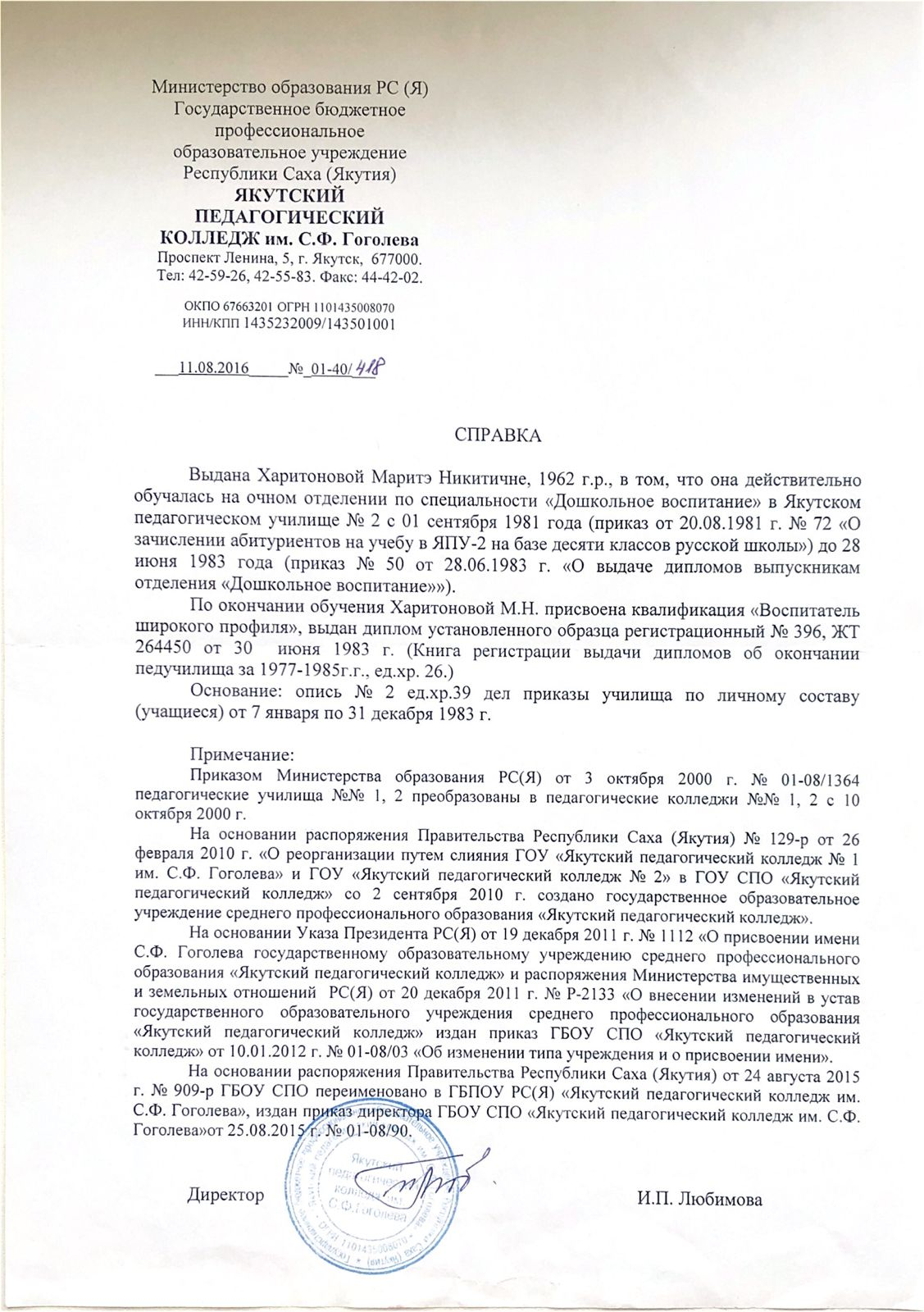 Копия диплома об окончании института.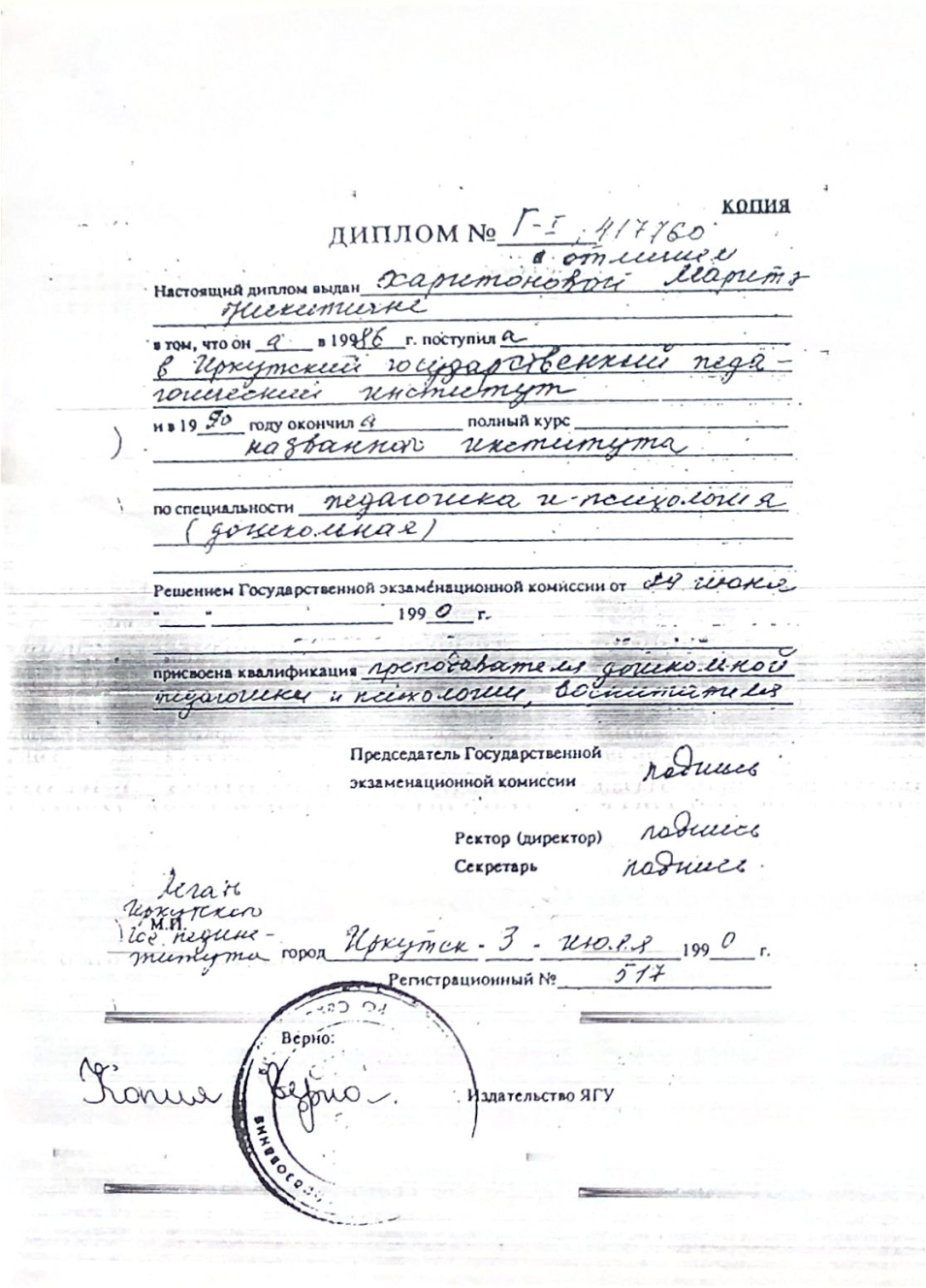 Диплом о переквалификации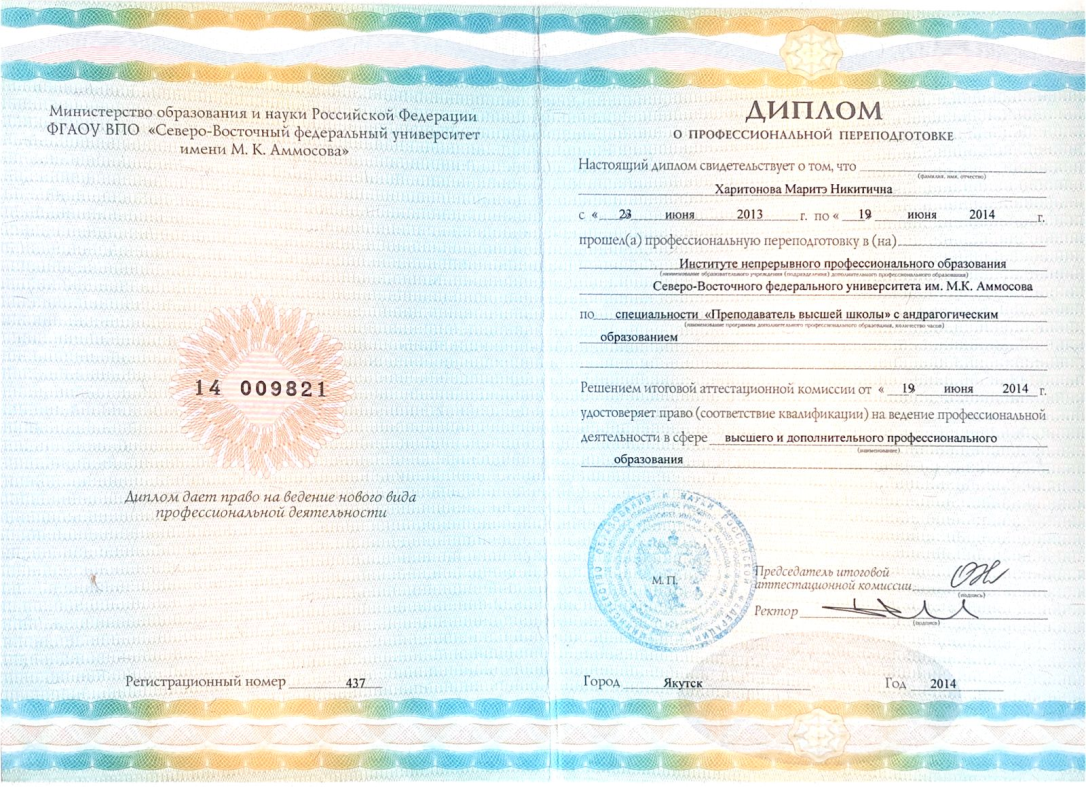 Повышение квалификациипо профилю деятельности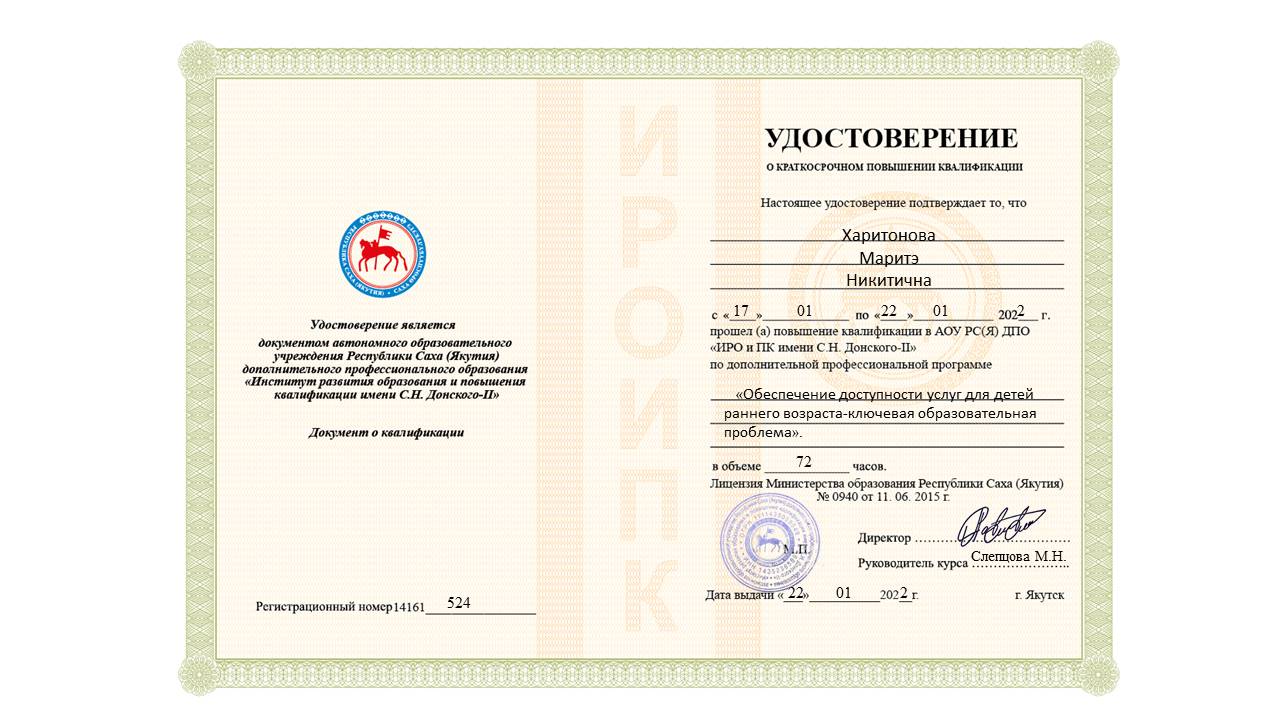 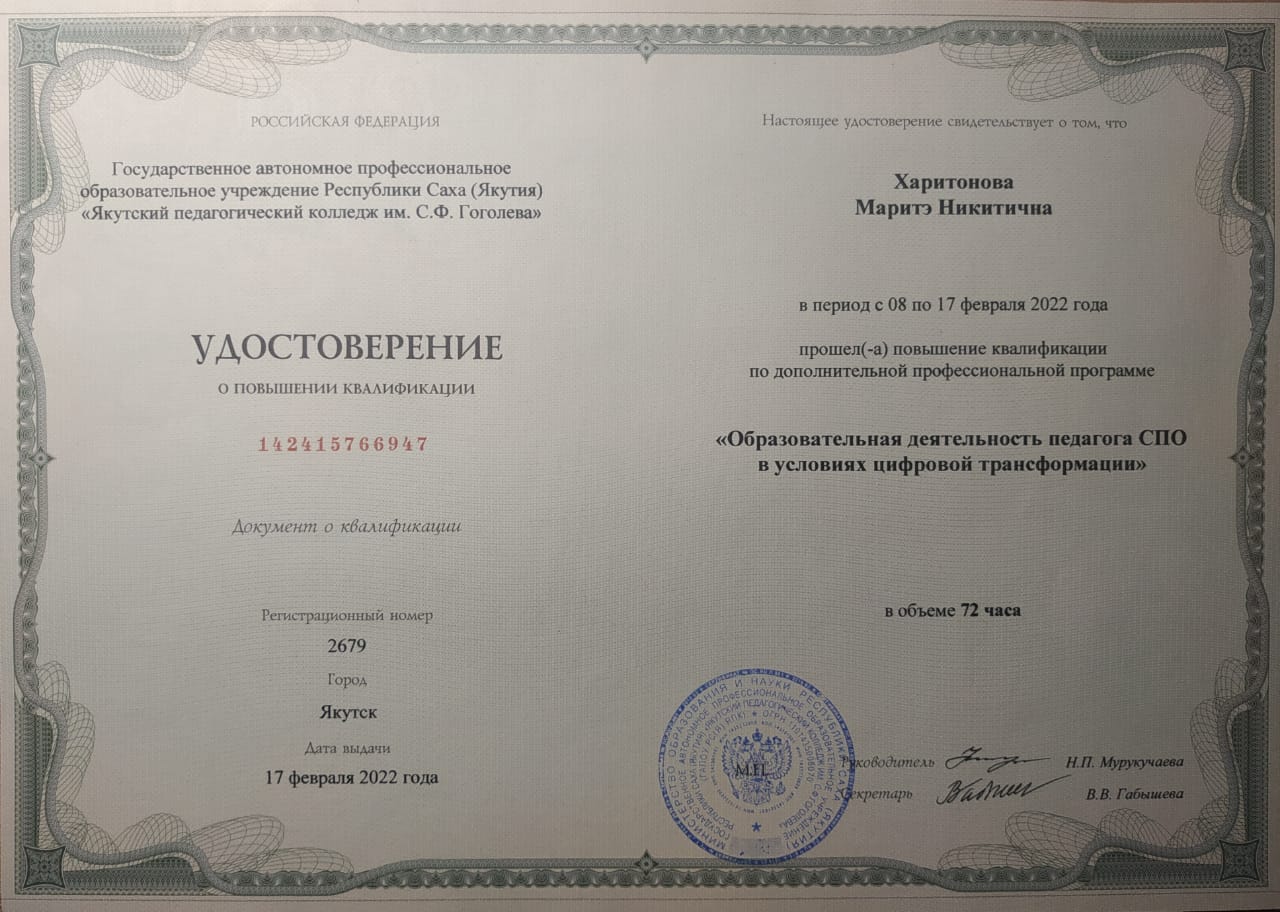 Обучение по информационно-компьютерным технологиям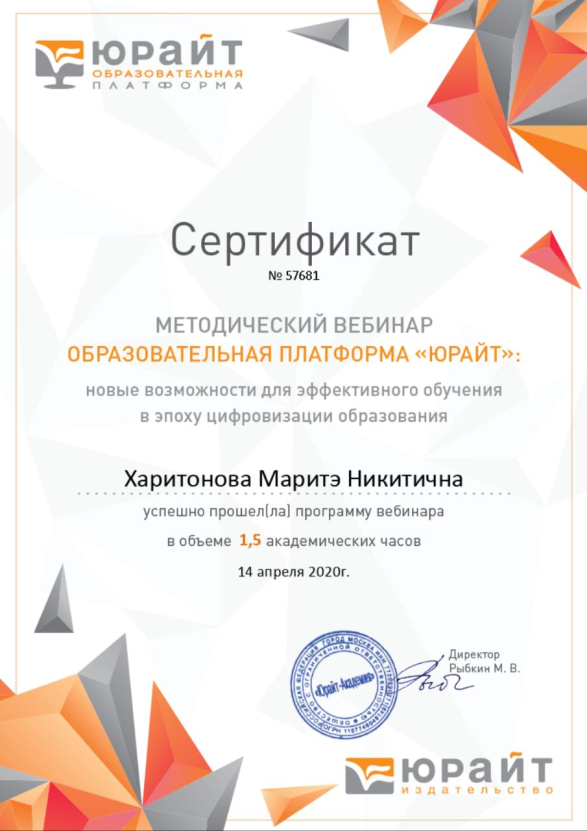 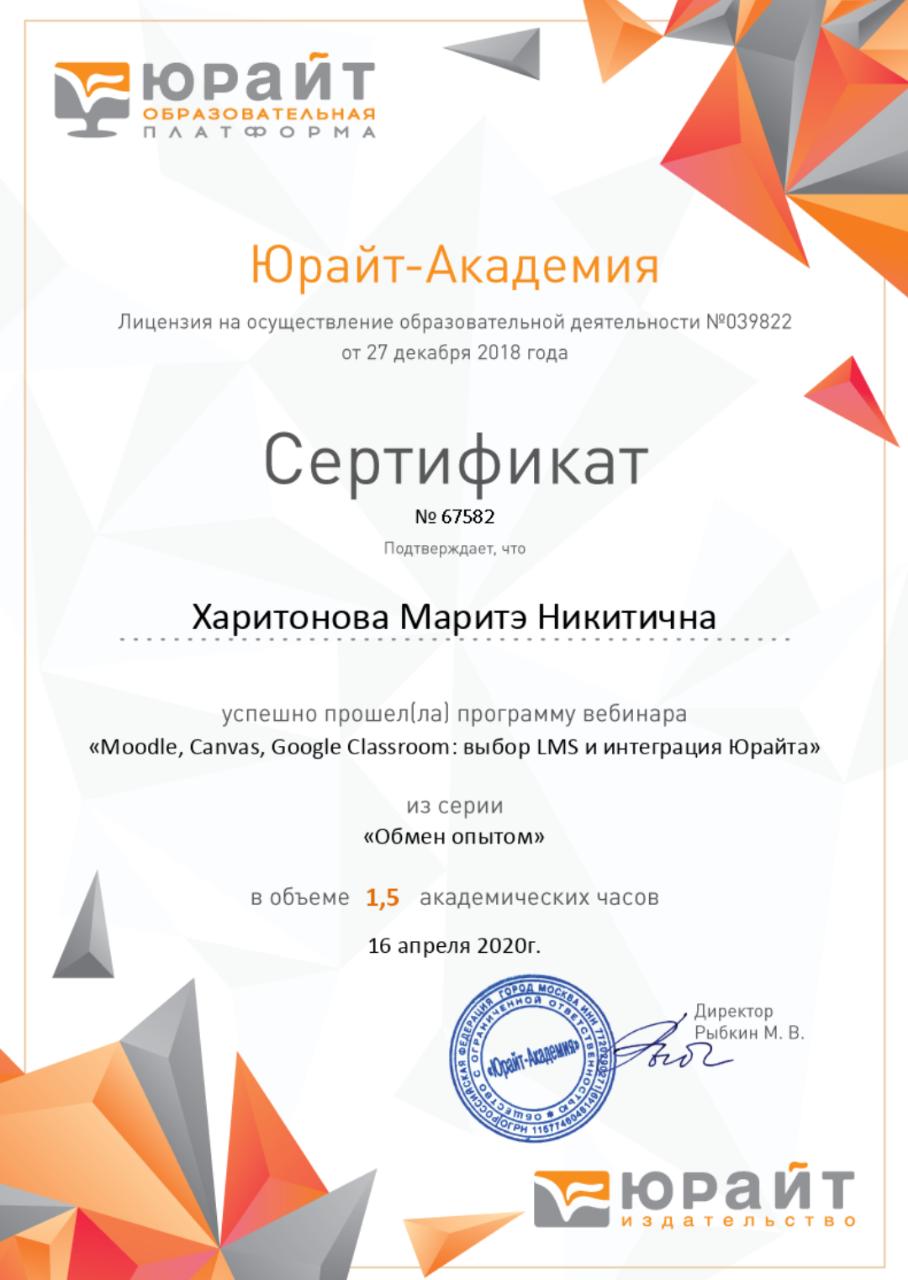 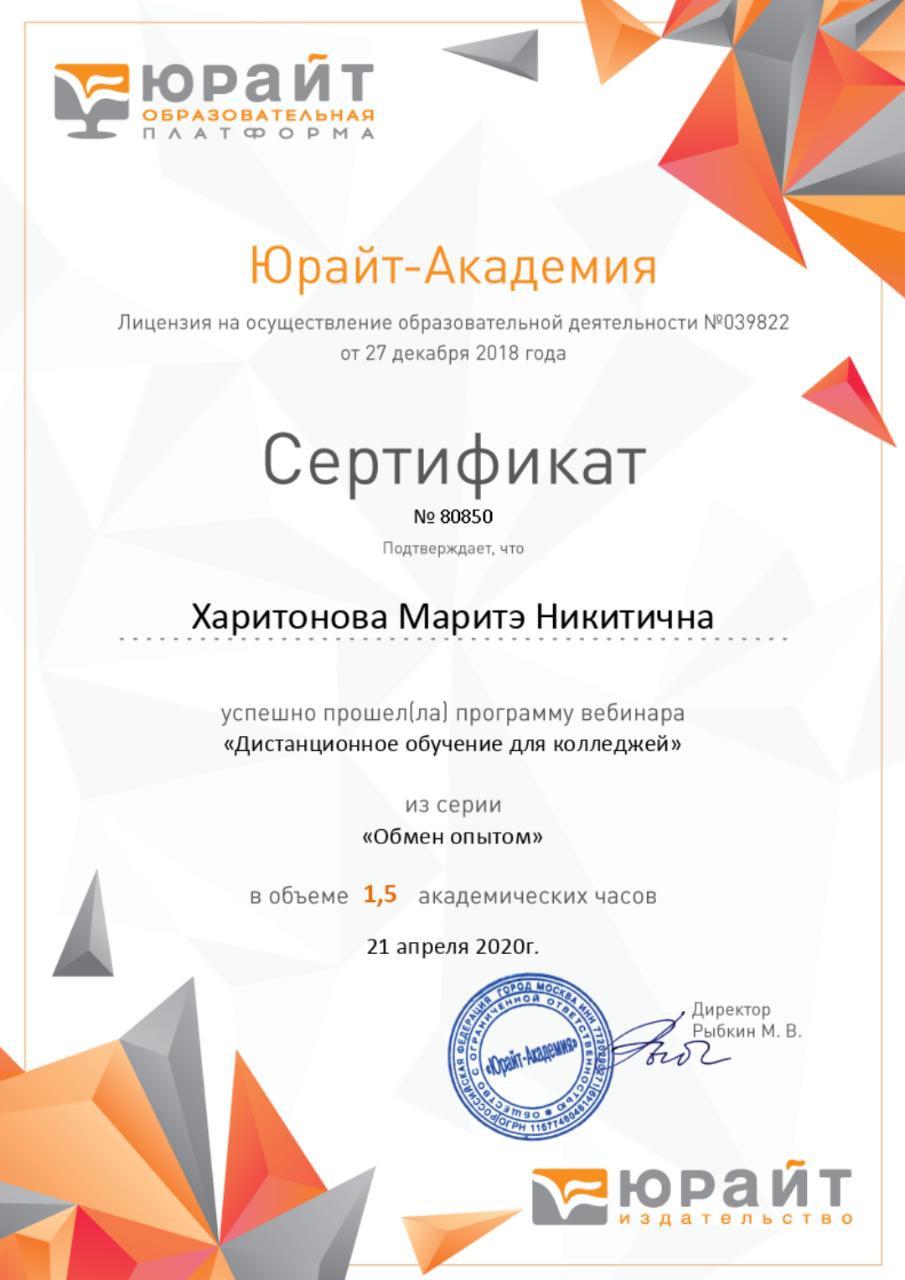 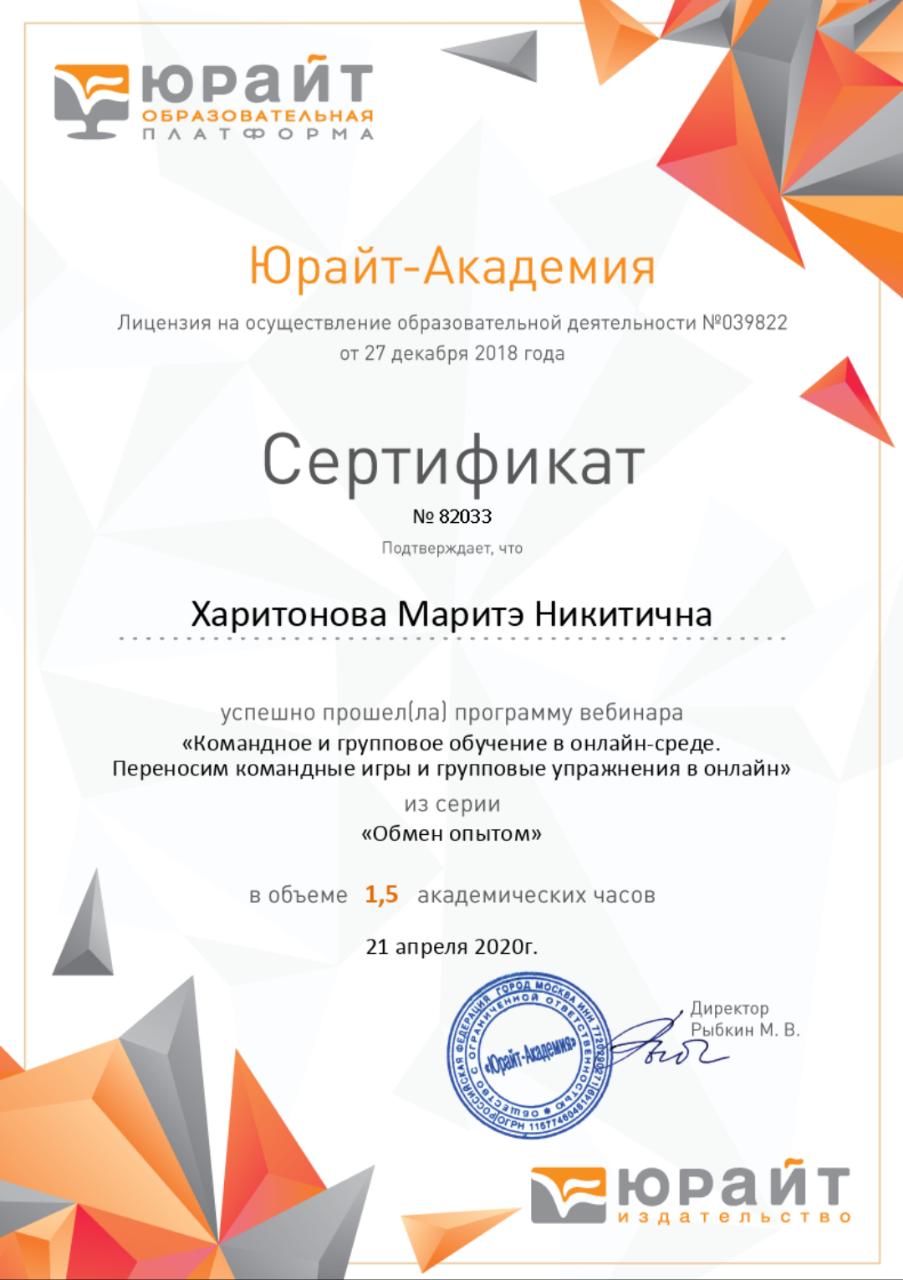 Личные достижения в профессиональной деятельностиЗвания, награды, поощрения, благодарности 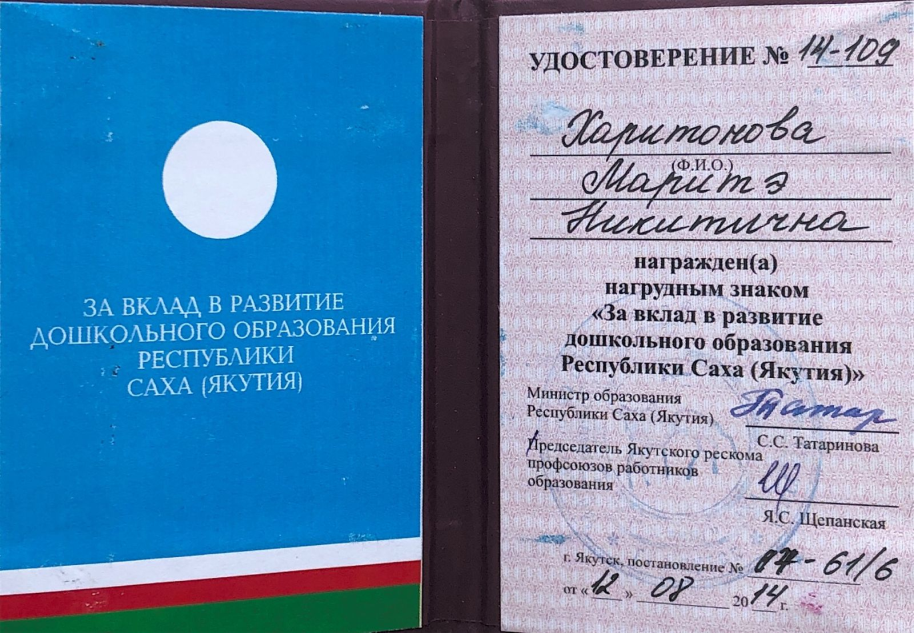 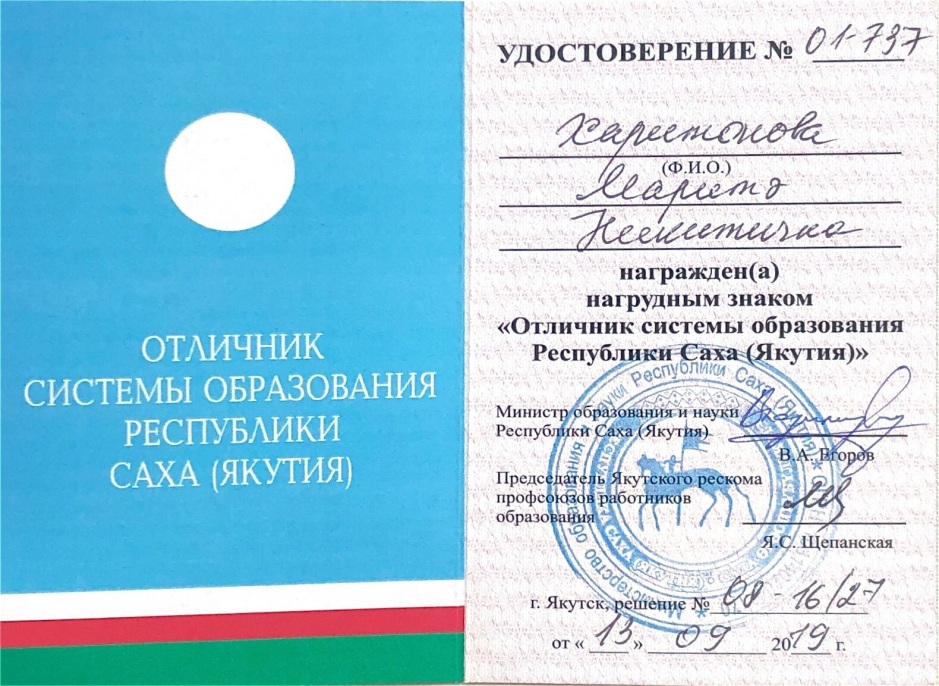 Раздел 3. «Научно-методическая деятельность»Распространение педагогического опытаОрганизация и проведение семинаров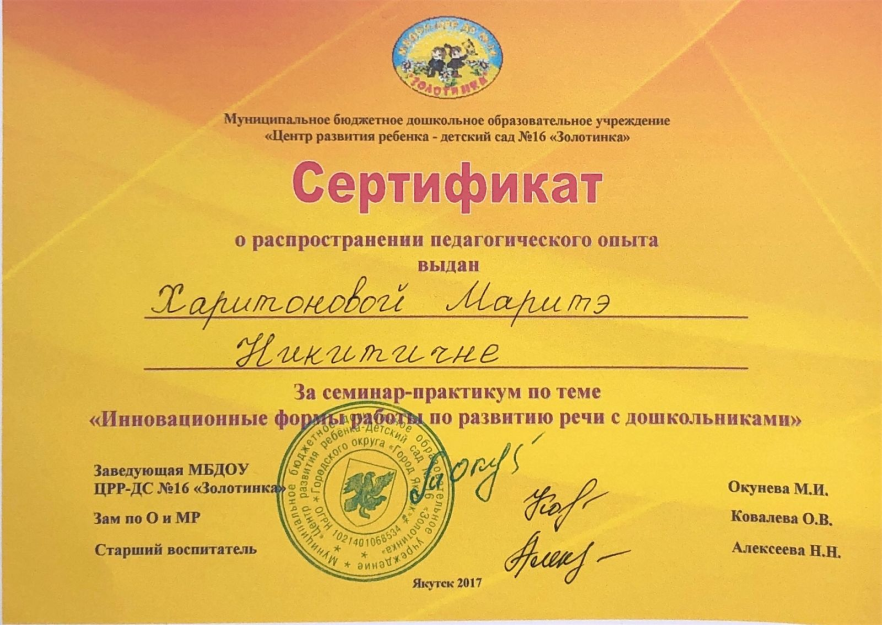 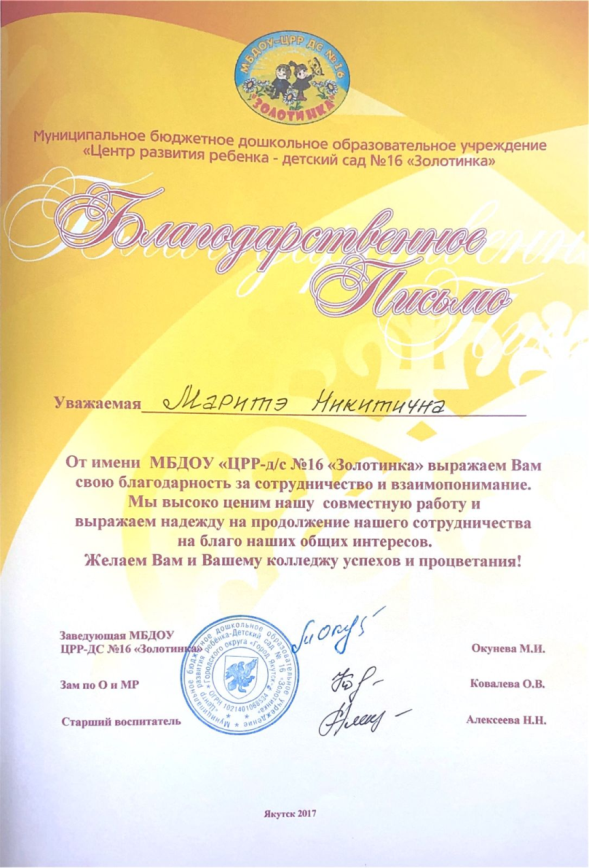 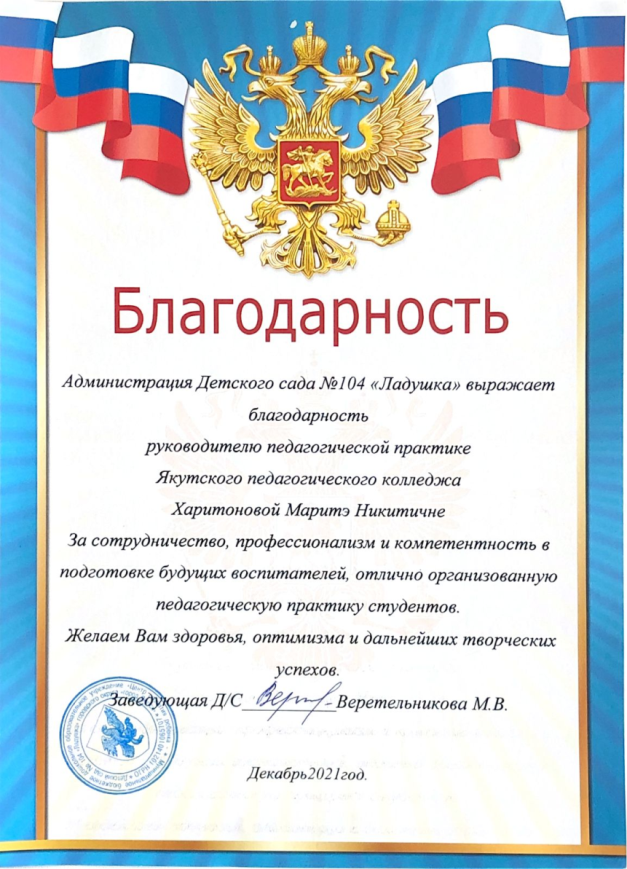 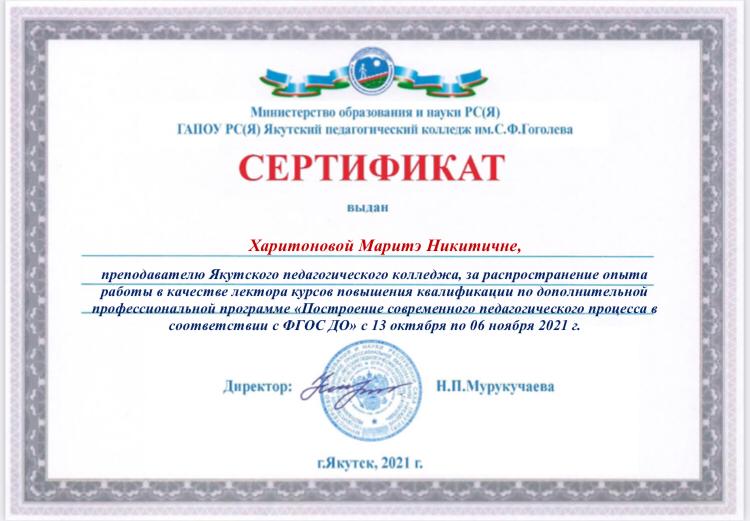 Публикации, статьиИз воспоминаний Слепцовой (Медковой) Клавдии Николаевны о годах Великой Отечественной войны.	Начало войны застало Клавдию Николаевну в г. Павлово Нижегородской области, где родители купили дом, чтобы дочь могла продолжить учебу после восьмилетки в новой школе. Город принял на себя тяжкий груз войны с фашистами: мужчины уходили на фронт, оставались женщины и дети, старики и инвалиды… 10 тыс. человек были отправлены работать на линию обороны в  от Нижнего Новгорода. Среди них были домохозяйки, учащиеся  ремесленного училища, даже студенты из блокадного Ленинграда…	Учебный год начался на трудовом фронте: сначала была поставлена задача собрать урожай. Весь 9 класс 23 ученика вместе с классным руководителем Мороховой Александрой Ивановной были отправлены на уборку картофеля с полей села Таремское. А затем в конце сентября, как и все жители города, ученики школы отправились на оборонительные работы – рыть противотанковые рвы на окраине Павлово. На объект добирались пешком. Мама рано утром будила Клаву, кормила скромным завтраком и провожала до конца улицы. День начинался с 8 часов утра и заканчивался в 6 вечера, работа была очень тяжелой: бросать совковыми лопатами сырую землю вверх на высоту в . С наступлением морозов, когда земля замерзла, и было не доступно рыть лопатами, по ночам минеры взрывали траншеи, а днем учащиеся рыли рвы. Спасали организованные военкоматом обеды – горячие каша и чай. Непрерывный изнурительный труд продолжался три с половиной месяца… Наконец настал день 30 декабря, когда ребят отпустили по домам, а с 1 января 1942 года началась учеба. Вместе с учебными предметами  школьников учили санитарному делу, одновременно практикуя их в перевязочной госпиталя, который был размещен здесь же в школе. Занятия вел сам начальник госпиталя, а школьники учились перевязывать раненных солдат. С того времени понятия асептика и антисептика запомнились на всю жизнь…	После сдачи экзаменов за 9 класс в июне 1942 года Клавдии как совершеннолетней (ей тогда уже исполнилось 18 лет) пришла повестка на трудовой фронт, но теперь уже в качестве бригадира. Клавдия Николаевна вместе со своей бригадой в 20 человек: 16 молодых женщин и 4 мужчин-инвалидов были назначены на ремонт и маскировку противотанковых рубежей, построенных в 1941 году. В задачу входило закрыть зеленым дерном доты (дальнобойные огневые точки) и дзоты (дозорные огневые точки – будки, для наведения координатов огня), чтобы их не было видно с самолетов противника. Дерн срезали за километр от этих сооружений, на носилках переносили и укладывали на грунт, которым укрепляли крыши дотов и дзотов. Работали с 8 часов утра и до 8 часов вечера и пешком возвращались домой. После окончания оборонительных работ Клавдия Николаевна устроилась счетоводом в РайЗо. 7 ноября 1942 года строителей оборонительных сооружений в том числе и Клавдию Николаевну пригласили в Павловский городской театр на торжественное собрание и чаепитие, где руководители Павловского горкома ВКП(б) вручили почетные грамоты как отличникам трудового фронта Великой Отечественной войны за образцовую, самоотверженную, стахановскую работу и проявленную инициативу на ремонте оборонительных рубежей.	А в сентябре 1943 года  продолжила учебу в 10 классе вечерней школы. 1944 год завершился учебой на дошкольном факультете в Горьковском пединституте. Победу встречали с великой радостью будучи студентами общим застольем в общежитии и большим праздничным поздравлением в Горьковском драматическом театре.3.6.Участие в инновационной деятельности ОУ по реализации ФГОС СПОНаучно-методические разработкиРЕЦЕНЗИЯна методические рекомендации " ДЕТСАДКА МАТЕМАТИКА" Кириллиной (Федоровой) Екатерины НиколаевныМетодические рекомендации Кириллиной (Федоровой) Е.Н посвящены методике формирования элементарных математических представлений у детей дошкольного возраста на якутском языке. Автор посвящает свой сборник памяти выдающегося педагога А.М. Леушиной, одной из первых разработчиков отечественной дошкольной методики математического развития. Во вступительном слове напоминает основные научные подходы к проблеме математического развития детей дошкольного возраста в классической педагогике и психологии.  Актуальность данного методического пособия не вызывает сомнения, поскольку обучение математике на родном языке является очень важной и необходимой составной частью образовательного процесса в национальных детских садах, а овладение методикой преподнесения математических понятий, раскрытие их содержания на родном языке является одной из важных и трудных задач, стоящих перед педагогами национальных дошкольных учреждений.Автором проведена серьезная работа по разъяснению на якутском языке основных задач по формированию математических представлений, выделенных в образовательных программах для дошкольных образовательных учреждений: количество и счет, величина, форма, ориентировка в пространстве, ориентировка во времени.Е.Н. Кириллина указывает, что сборник соответствует  требованиям  программы «Детство», разработанной на кафедре дошкольной педагогики РГПУ им. А.И. Герцена. Считает необходимым в математическом воспитании опираться на сенсорном и умственном развитии дошколят, развитии познавательных действий через дидактические игры, логические упражнения и настольные игры на основе доступного содержания, а также ориентированного на национальный быт и культуру своего народа. В первой части методических рекомендаций представлены дидактические игры, которые распределены по группам с учетом возрастного развития детей дошкольного возраста. Во второй части собраны логические упражнения. В третьей части национальные настольные игры, математические загадки, занимательные задачи, которые дополнены рисунками. Весь собранный материал имеет большое значение не только для развития речи, словесно-логического мышления, смекалки, воображения, произвольного внимания, но и мелкой моторики, ручной умелости, подготовки руки к письму.Автор рекомендует содержание своего сборника использовать педагогам как на специальных занятиях, так и родителям в повседневной жизни, а также при организации самостоятельной игровой деятельности детей в детском саду или дома.  Еще одной особенностью данного пособия является наличие словаря, где дан перевод доступных детям дошкольного возраста математических терминов на якутском языке. Кроме того, автор акцентирует на изменения роли воспитателя в процессе обучения, так как сегодня педагог перестает являться основным источником информации, он должен скорее направлять обучение через совместную игровую деятельность, а не управлять им.Методические рекомендации Кириллиной (Федоровой) Екатерины Николаевны "ДЕТСАДКА МАТЕМАТИКА" имеет практическую направленность, что является особенно ценным для детских садов с якутским  языком обучения и соответствует всем требованиям, предъявляемым к работам такого рода. Данное методическое пособие может быть рекомендовано к публикации.Харитонова Маритэ Никитична, преподаватель методики развития речи ГАПОУ РС (Я) Якутского педагогического колледжа им. С.Ф. Гоголева, Отличник образования РС(Я).  РЕЦЕНЗИЯна программу по развитию речи для детей дошкольного возраста с нарушениями речи “Сайдыы” авторского коллектива практикующих логопедов национальных детских садов Республики Саха (Якутия)Программа составлена группой работающих в детских садах Чурапчинского, Таттинского улусов учителей-логопедов. Авторский коллектив логопедов составил данную программу для формирования правильного звукопроизношения у детей дошкольного возраста с тяжелыми нарушениями речи на якутском языке. Структура программы включает вступительное слово, календарно-тематическое планирование на год и содержание коррекционно-развивающей работы по возрастным группам.  Список использованной литературы состоит из 20 источников. Объём программы составляет 85 страниц.Во вступительном слове авторы ссылаются на уже имеющиеся логопедические программы для детей с тяжелыми нарушениями речи Нищевой Наталии Валентиновны на русском языке и дидактические материалы Илларионовой Валентины Семеновны, Каратаева Игнатия Ивановича на якутском языке. Основанием содержания прграммы стали также наблюдения и многолетний опыт работы  по оптимальным методикам с детьми, имеющими нарушения речи, учет их  возрастных и индивидуальных особенностей, опора на основные принципы коррекционно-развивающей педагогики. Авторы считают, что логопеды могут строить свою работу по принципу от простого к сложному, опираясь на предложенное содержание исходя из степени нарушения речи, уровня развития речи и в целом психического развития ребенка. Кроме всего авторами сделана попытка разъяснить отдельные термины по нарушению речи.Программа состоит из двух частей. В первой части авторы ставят цель обогащение словаря и развитие связной речи начиная с младшего дошкольного возраста. Эта часть представляет собой содержание календарно-тематического плана по месяцам в разных возрастных группах. Вторая часть предусматривает коррекционно-развивающую работу по развитию речи начиная с постановки правильного звукопроизношения, развития фонематического слуха, формирования грамматического строя речи, развития связной речи, а также дифференцировке смежных звуков и подготовки руки к письму в подготовительной к школе группе. Весь материал распределен по месяцам и неделям, возрастным группам, начиная со второй младшей группы. Для удобства работы все содержание программы представлено в виде таблицы.Актуальность данного методического пособия не вызывает сомнения, поскольку логопедическая работа на родном языке является очень важной и необходимой составной частью образовательного процесса в национальных детских садах, а овладение методикой развития речи, раскрытие их содержания на родном языке является одной из важных и трудных задач, стоящих перед педагогами национальных дошкольных учреждений.Авторами проведена серьезная работа по отбору содержания - тем и слов на якутском языке, а также распределение их в течение учебного года. Кроме того, подобраны детская художественная литература, дидактические игры, логопедические упражнения и настольные игры на основе доступного содержания, а также ориентированного на национальный быт и культуру своего народа. Весь собранный материал имеет большое значение не только для развития речи, но и словесно-логического мышления, смекалки, воображения, произвольного внимания, но и мелкой моторики, подготовки руки к письму.Авторы рекомендуют содержание данной программы использовать педагогам как на специальных занятиях, а также при организации самостоятельной игровой деятельности детей в детском саду.  К недостаткам программы можно отнести отсутствие словаря терминов речевых нарушений на якутском языке, а также требований к организации логопедических занятий и проведению логопедических упражнений в разных возрастных группах. Было бы не лишним упомянуть в содержании и о значении дыхательных упражнений в постановке речевого дыхания у детей с нарушениями речи.Считаю, что данная программа имеет практическую направленность, что является особенно ценным для логопедов детских садов с якутским языком обучения и соответствует всем требованиям, предъявляемым к работам такого рода. Отмеченные недостатки носят чисто локальный характер и не влияют на практическую значимость программы.Данная авторская работа может быть рекомендована к публикации.Харитонова Маритэ Никитична, преподаватель методики развития речи ГАПОУ РС (Я) Якутского педагогического колледжа им. С.Ф. Гоголева, Отличник образования РС(Я).   Учебный план программы повышения квалификации 
«Психолого-педагогическое сопровождение полилингвального образования»Пояснительная записка	Актуальность данной темы обусловлена введением в практику Федеральных государственных стандартов дошкольного образования (далее ФГОС ДО), Федерального законам «Об образовании в Российской Федерации» и необходимостью по-новому рассматривать содействие и сотрудничество детей и взрослых в процессе полилингвального образования.Новизна заключается в формировании у педагогов умения приобщать детей к социокультурным ценностям, нормам, традициям семьи, общества, государства в полилингвальной ситуации. Переход с полилингвальному образованию в мире привел к необходимости включения данной темы в курс повышения квалификации работников дошкольного образования.Предмет изучения: полилингвизм как явление современного преемственного общественного образования детей дошкольного и младшего школьного возраста в России.Концептуальной идеей данного курса является формирование профессиональной компетентности педагогов ДОО в обеспечении и сохранении единства образовательного пространства семьи и дошкольной образовательной организации без диктата и конфликтов со стороны взрослых, и без неоправданных ограничений личностных проявлений детей.Настоящая программа курсов адресована учителям иностранного языка, начальной школы, воспитателям, осуществляющим дошкольное воспитание, обучение и развитие в соответствии с принципами ФГОС ДО.Цель курсовой подготовки: повышение уровня профессиональной компетентности учителей иностранного языка, учителей начальной школы, воспитателей, работающих в современных дошкольных образовательных организациях. Задачи курсовой подготовки: 1. Организационно-методические подходы к полилингвальному образованию.2. Проблемы речевого развития детей в условиях полилингвального образования.3. Проблемы и практика раннего обучения языкам.4. Проектирование полилингвальной образовательной программы в условиях ФГОС ДО.В результате освоения данной курсовой подготовки слушатели должнызнать: - Стандартные требования к проектированию полилингвальных методических разработок, для ДОО школы.-  Теоретические основы раннего обучения английскому языку.- Особенности речевого развития в условиях полилингвального образования. уметь: - Проектировать образовательные программы ДО по полилингвальному обучению.- Анализировать процесс и результаты организации различных видов деятельности и общения детей.- Определять цели и задачи обучения, планировать, проводить занятия, уроки.Программа рассчитана на 72 часа. Занятия предусматривают следующие формы: лекция-презентация, мастер-класс  (демонстрация видеосюжета, проведение инновационных форм работы), проектирование, практические занятия.Тематический план Содержание темМодуль 1. Современные подходы психолого-педагогического сопровождения участников полилингвального образования дошкольников.Основные направления психологического сопровождения дошкольников.Психологическое сопровождение деятельности педагогов дошкольного образования в условиях реализации полилингвального образования дошкольников.Модуль 2. Особенности речевого развития дошкольников в условиях полилингвальногообразования.Концепции речевого развития в условиях полилингвального образования дошкольниковОсобенности речевого развития детей дошкольного возрастаИспользование нетрадиционных методов в развитии речи детей дошкольного возраста Модуль 4.Теоретические основы раннего обучения иностранным языкамМодуль5. Педагогические технологии раннего обучения иностранному языкуМодуль 6.Авторские методики обучения дошкольников английскому языку Модуль 7.Проектирование полилингвальной образовательной программы детского сада.В условиях ФГОС ДО. Полилингвизм. Педагогические проблемы полилингвального образования. Инновационные проекты в педагогическом процессе. ДОО, начальной школы. основные тенденции развития дошкольного образования. Проектирование образовательных программ ДОО. На основе теоретических подходов к понятию «образовательная программа» определены особенности проектирования образовательных программ ДОУ, примерная структура образовательной программы ДОО, алгоритм проектировочных действий. Модуль 8. Продуктивные виды деятельности в проектном обучении. Применение проектных технологий. Преемственность в ПВД. Полилингвальные аспекты обучения впродуктивных видах деятельности.Модуль 9. Информационно-комуникационные технологии в полилингвальном образовании.Психолого-педагогические основы применения новых информационных технологий, планировать и организовывать работу с детьми с применением информационных технологий, владеть логической культурой мышления, способами анализа и синтеза информации, способами работы с информацией в глобальных компьютерных сетях; дистанционными технологиями в дошкольном образовании. Современные методы и технологии обучения и основные информационные технологии, используемые в полилингвальном обучению.  Овладение навыками проектирования специализированных образовательных технологий.Самостоятельная работа. Разработка проекта полилингвальной образовательной деятельности, обучения, методических рекомендаций игр.Использованная литература:Полат Е.С.Современные педагогические и информационные технологии в системе образования: Учеб.пособие для вузов. -М.,Academia,2010.Захарова, И.Г. Информационные технологии в образовании: учеб. пособие для вузов / И.Г. Захарова.- М.: Академия,2010.-189с.Максимов, Н.В. Информационные технологии в профессиональной деятельности: учеб. пособие для сред. проф. образования [Текст]/ Н.В. Максимов, Т.Л.Партыка, И.И.Попов. – М.: Форум, 2010.- 495с.Качество дошкольного образования. Состояние, проблемы, перспективы / Ред.-сост. Т. И. Оверчук. М., 2002.ДенякинаЛ. М. Технологии управления образовательным учреждением. Мн.: Бизнесофсет, 2004; Качество дошкольного образования. Состояние, проблемы, перспективы / Ред.-сост. Т. И. Оверчук. М., 2002.Воробьева С. В. Теоретические основы дифференциации образовательных программ. Дис. ... докт. педагог, наук. СПб., 1999.Технологическая карта открытого занятияДисциплина: МДК 03.02. Теория и методика развития речи дошкольников с практикумом по логопедииСпециальность: 44.02.01 «Дошкольное образование»Курс: 3    Группа: 15 «В»    Дата проведения: 3 апреля 2018 годаПреподаватель:  Харитонова Маритэ Никитична, преподаватель первой категории    Тема: Методика развития связной речиЦели занятия:- Организация деятельности студентов по обобщению пройденного раздела; формирование профессиональных компетенций, необходимых для организации и проведения занятий по развитию связной речи дошкольника.- формирование умений применять теоретические знания при решении профессиональных задач;- воспитание  устойчивого интереса к работе с дошкольниками.-воспитание желания работать в коллективе, взаимодействовать с коллегами, педагогом.- активизация познавательной деятельности.Вид занятия: профессионально-ориентированный.Тип урока:  комбинированный Методы занятия:- информационно-развивающие; - наглядные (показ, демонстрация); - практические (упражнения (воспроизводящие).Внутрипредметные связи: Теоретические основы методики развития речи, связная речьМежпредметные связи:обеспечивающие: с психологией, педагогикой.обеспечиваемые: с педагогической практикой в детском саду.Оборудование и методическое обеспечение урока: Карточки с заданиями, заготовки конспектов НОД в ДОУ, реквизитВ соответствии с ФГОС СПО студент должен:Знать: основы организации обучения дошкольников, особенности и методику речевого развития детей, основные принципы речевой коммуникации.Уметь: определять цели обучения, воспитания и развития личности дошкольника в зависимости от формы организации обучения, вида занятия и с учетом особенностей возраста; формулировать задачи обучения, воспитания и развития личности дошкольника в соответствии с поставленными целями; использовать разнообразные методы, формы и средства организации деятельности детей на занятиях. ОК 1-10; ПК 3.1-3.5Ход урока: Литература: Стародубова Н.А. Теория и методика развития речи дошкольников: учебное пособие для студ. высш. учеб. заведений / Н.А. Стародубова. – М.: Академия, 2014. – 256 с. Гриф Минобр.Ушакова О. С.Теория и практика развития речи дошкольника. – М.: ТЦ Сфера, 2012. – 240 с. Гриф Минобр.Яшина В.И.Теория и методика развития речи детей: пособие для самостоятельной работы: учеб. пособие для студентов высших пед. учеб. заведений./ М.М. Алексеева, В.И. Яшина, В.М. Макарова, Е.А. Ставцева. - М.: Академия, 2014. -192 с. Гриф Минобр.3.7. Участие в работе комиссий  по организации и проведению методических мероприятий (жюри, эксперт)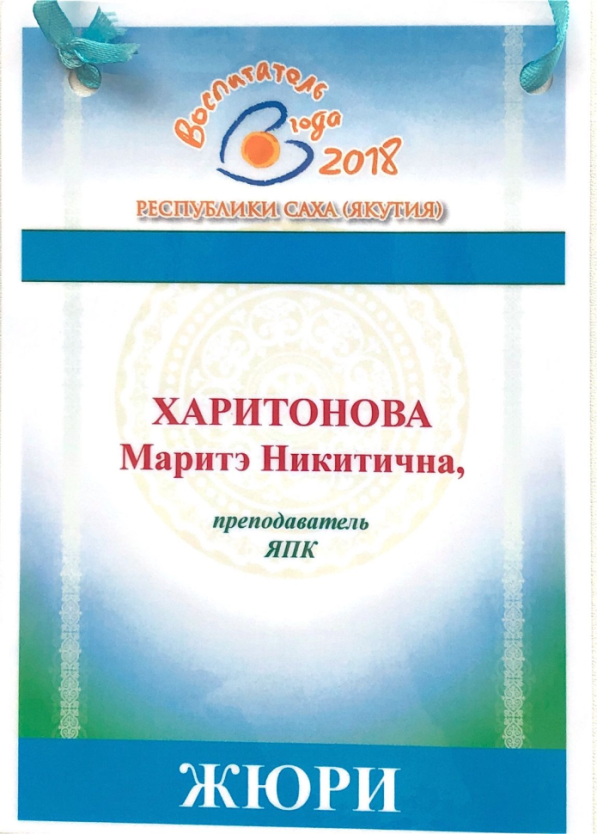 Раздел 4.  «Внеурочная деятельность» «Внеурочная деятельность по предмету».Результаты участия студентов  в научно-практических конференциях, проектах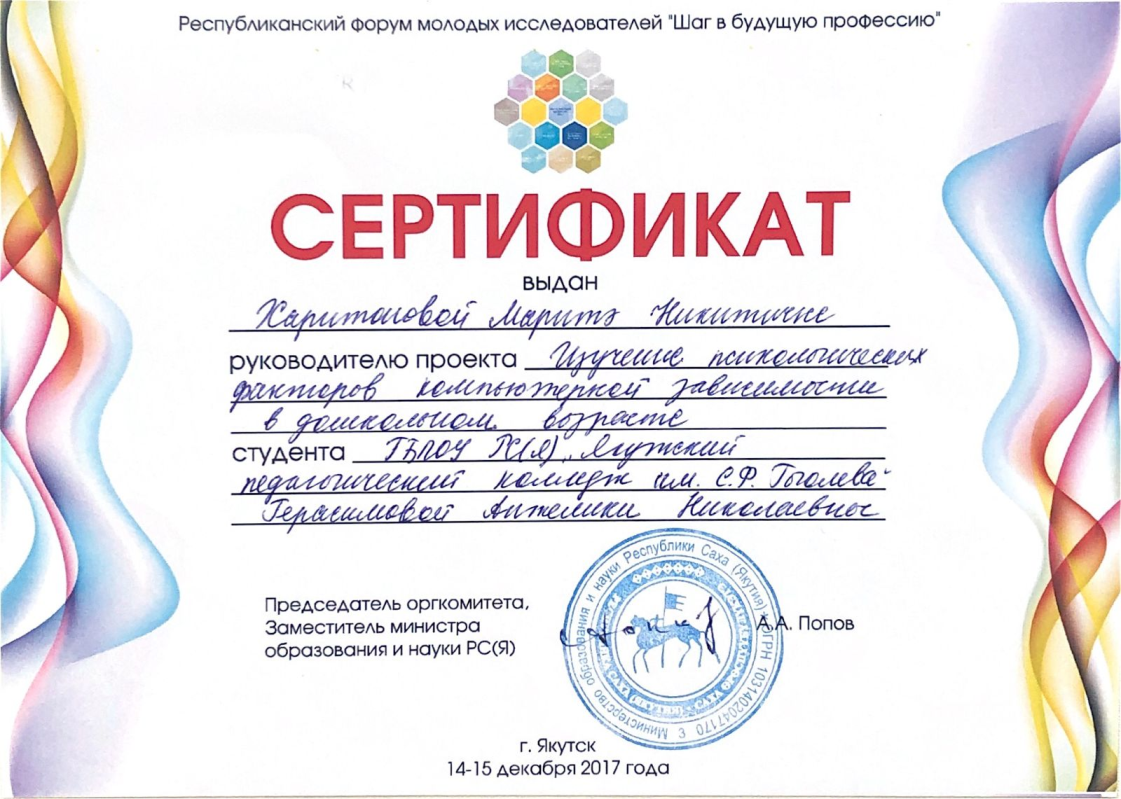 Результаты участия студентов в предметных олимпиадах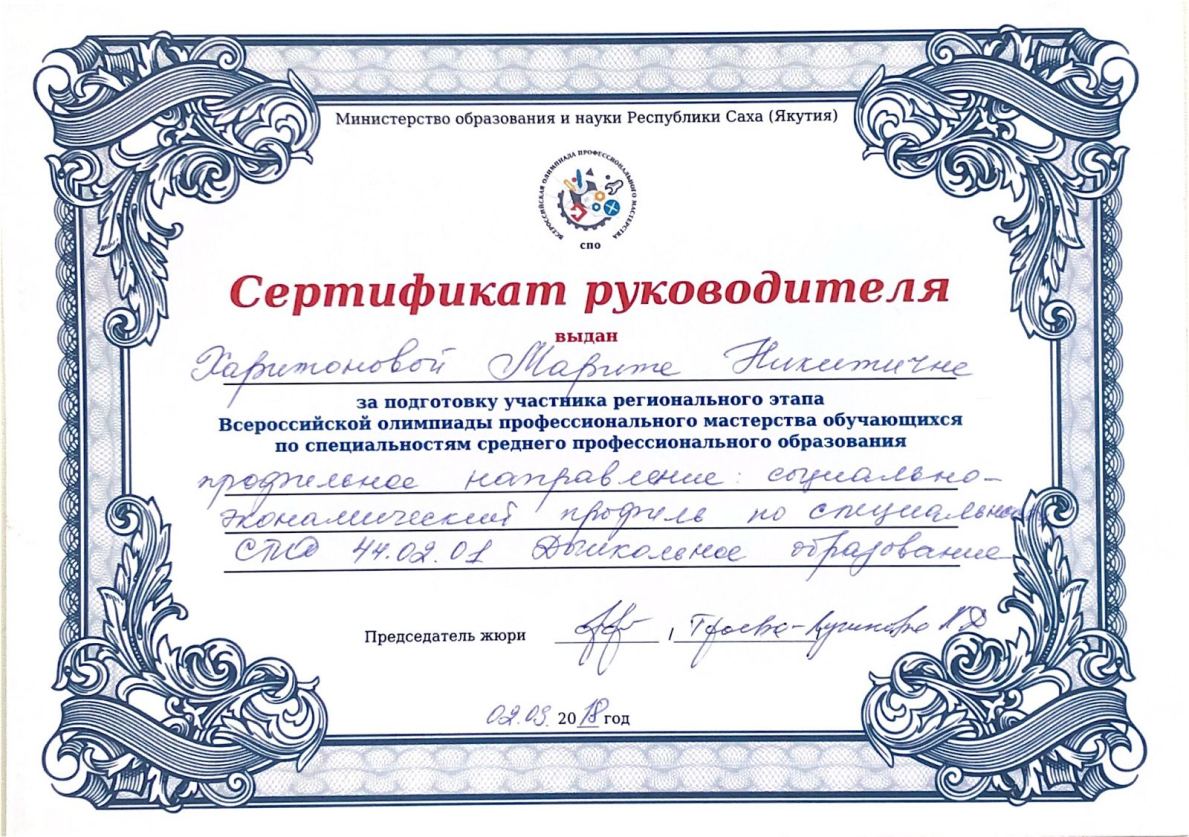 Результаты участия студентов в конкурсах, соревнованиях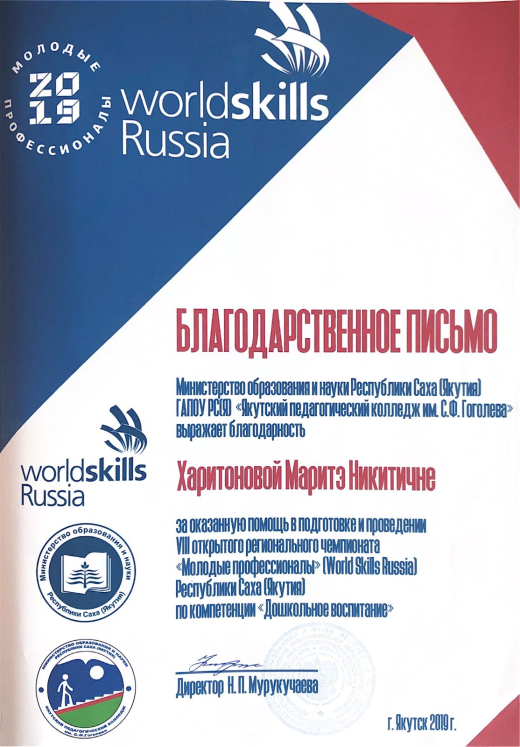 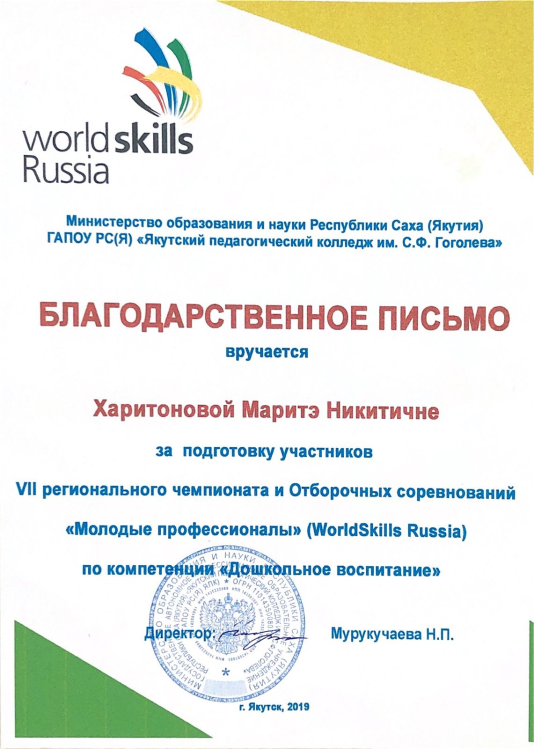 Приложение 2.Лист экспертной оценки папки достижений (преподавателя)____________________________________________________________________________(Ф.И.О)   преподавателя    ГАПОУ РС (Я) «Якутский педагогический колледж им.С.Ф. Гоголева»( должность, полное название учреждения)По заявлению претендует  на ______________ квалификационную категориюЭксперт _________________________/___________________________/Эксперт__________________________/___________________________/Эксперт _________________________/___________________________/ «____»  ___________________ 20    г.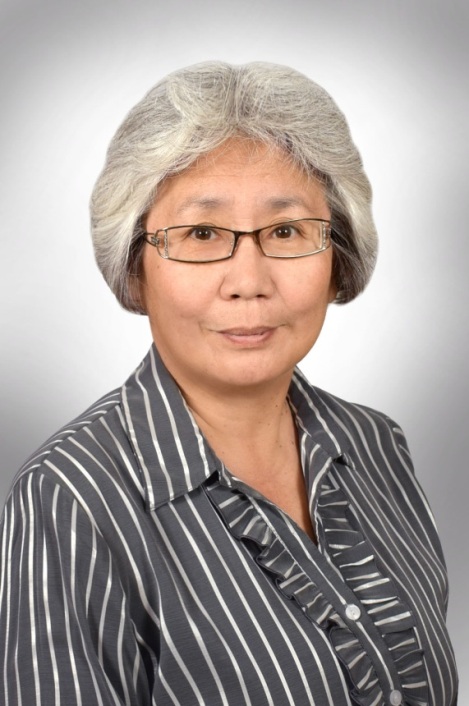 ЭЛЕКТРОННОЕ ПОРТФОЛИОпреподавателя дошкольного отделенияХаритоновой Маритэ НикитичныФамилия, имя, отчествоХаритонова Маритэ НикитичнаГод рождения1962 г.ОбразованиеУчебное заведениеГод окончанияСпециальностьКвалификация по дипломуСреднее специальное- Якутское педагогическое училище №2 1981-1983 гг. Воспитатель широкого профиля,ВысшееИркутский государственный педагогический институт, дошкольный факультет1990 г.Педагогика и психология (дошкольная), преподаватель педагогики и психологии детской, воспитатель детского сада.СВФУ им. М.К. Аммосова  ИНПО   2013-2014 гг.Преподаватель высшей школы с андрагогическим образованием.Трудовой стажПедагогический стажСтаж работы в данном ОУ41 год38 лет7 летДата предыдущей аттестацииКатегорияПриказ о присвоении первой и высшей квалификационных категорий педагогическим работникам организаций, осуществляющих образовательную деятельность в РС (Я) за № 06-22/2 от 14.04.2017 г.Присвоена первая категория. Преподаваемая дисциплина  (УД или МДК)МДК 03.02 Теория и методика развития речи с практикумом по логопедииСпециальность, группы в которых преподаете44.02.01 "Дошкольное образование"Вторые, третьи курсы: ДО 18 «В», ДО 19 «А», ДО 20 «А», ДО 20 «Б», ДО 19 «В»Наличие кураторстваГруппаГод назначенияКураторДО 20 «А»2020 г.Название структурыгод, месяцПроблематика курсов, количество часовДокумент о курсовой подготовкеАОУ РС(Я) ДПО ИРОиПК им. С.Н. Донского-II17-22 января2022 г.«Обеспечение доступности услуг для детей раннего возраста - ключевая образовательная проблема», 72 часа.УдостоверениеРег.№14161524ГАПОУ РС(Я) СПО ЯПК им. С.Ф. Гоголева7-17 февраля 2022 г.«Образовательная деятельность педагога СПО в условиях цифровой трансформации», 72 часа.Удостоверение о повышении квалификации 142415766947Рег.№ 2679 от 17 февраля 2022 г.Название структурыГод,месяцПроблематика курсов, количество часовДокумент о курсовой подготовкеОбразовательная платформа Юрайт14 апреля 2020Новые возможности для эффективного обучения в эпоху цифровизации образования, СертификатОбразовательная платформа Юрайт16 апреля 2020Выбор LMS  и интеграция ЮрайтаСертификатОбразовательная платформа Юрайт21 апреля 2020Командное и групповое обучение в он-лайн среде.СертификатОбразовательная платформа Юрайт21 апреля 2020Дистанционное обучение для колледжейСертификатГАПОУ РС(Я) СПО ЯПК им. С.Ф. Гоголева2020Год награжденияГосударственные, отраслевые  наградыДокумент2014 г.Нагрудный знак “За вклад в развитие дошкольного образования РС (Я)”. Удостоверение № 14-109, согласно Постановлению № 04-61/6 от 12.08.2014 г.2019 г.Нагрудный знак «Отличник системы образования Республики Саха (Якутия)»Удостоверение № 01-737, согласно Постановлению № 08-16/27 от 13.09.2019 г.2021 г.Почетная грамота постоянного комитета Государственного собрания (Ил Тумэн) РС (Я) Комитет по науке, образованию, культуре, средствам массовой информации  и делам общественных организаций за вклад в развитие среднего профессионального образования Республики Саха (Якутия). Декабрь, 2021 г.Учебный годДисциплинаКоличество студентовУспеваемостьКачество2017-2018 уч. годМДК03.024910082,52018-2019 уч. годМДК03.025610097,352019-2020 уч. годМДК03.028710088,62020-21 уч. годМДК03.024810084,12021-2022 уч. годМДК 03.024510077,5Учебный годДисциплинаУспеваемостьКачество 2017-2018 уч. годМДК03.0210091,32018-2019 уч. годМДК03.0210097,82019-2020 уч. годМДК03.0210096,32020-2021 уч. годМДК03.0210095,82021-2022 уч. годМДК 03.0210087,5Учебный годВид практикиГруппа кол-во студентовУспеваемостьКачество2017-2018 уч. годПМ 0316 «Б»: 61001002018-2019 уч. годПМ 03ДО 17 «Б»: 6100100ПМ 04ДО 17 «Б»: 610050ПМ 05ДО 17 «Б»: 6100100Пм 06ДО 17 «А»: 610088Преддипломная практикаПреддипломная практикаДО 17 «Б»: 610010010087,62019-2020 уч. годПМ 03ДО 16 «В»: 6100100ПМ 04ДО 16 «В»: 8100100ПМ 05ДО 16 «В»: 610083Пм 06ДО 16 «В»: 610067Преддипломная практикаПреддипломная практикаДО 16 «В»: 6100100100902020-2021 уч. годПМ 03ДО 17 «В»: 7100100ПМ 04ДО 17 «В»: 710085,7ПМ 05ДО 17 «В»: 710085,7Преддипломная практикаПреддипломная практикаДО 17 «В»: 710085,710089,2Динамика результатов за аттестационный период (за 5 лет)2017-2018 уч. год«Особенности социального развития дошкольников» - Николаева Л. С., ДО 15 «В».«Хорошо»«Формирование словесного творчества у старших дошкольников посредством сказок народа Саха» - Антонова В. Н., ДО 15 «В».«Отлично»«Влияние звуковых книжек на речь дошкольников» - Нуждина Дария Владимировна, ДО 16 «Б»«Хорошо»«Развитие диалогической речи детей» - Борисова М.И., ДО ЗО 14 «А».2018-2019 уч. год«Обучение дошкольников способам словообразования» - Павлова Елизавета Михайловна, ДО 17 «Б».«Хорошо»«Применение интерактивной доски для развития познавательной активности детей среднего дошкольного возраста» - Явловская Виола Егоровна, ДО 16 «В».«Хорошо»"Использование пособия "Лента времени" в развитии связной речи детей дошкольного возраста" - Ноговицына Наталия Михайловна, ДО 16 «В»«Хорошо»«Макраме как средство развития мелкой моторики детей  дошкольного возраста» - Иванова У.И.,  ДО ЗО 16 «Б».«Хорошо»«Ознакомление детей дошкольного возраста с многозначными словами» - Алексеева А. С., ДО ЗО 16 «А».«Отлично»«Влияние дидактических игр на сенсорное развитие детей старшего дошкольного возраста» - Иванова Л. Е., ДО ЗО 16 «А».«Хорошо»2019-2020 уч. год«Особенности и закономерности развития коммуникативной сферы дошкольников» - Кирсанова Карина Александровна, ДО 17 «В».«Хорошо»«Ознакомление детей дошкольного возраста  с эпосом Олонхо»- Боярская  Валентина Христофоровна, ДО ЗО 17 «Г».«Отлично»2020-2021 уч. год«Формирование навыка правильной осанки у детей дошкольного возраста» - Дегтярева А. А., ДО ЗО 18 «В».«Хорошо»«Значение народных игрушек в развитии детей ДОО» - Захарова Е.М.ДО ЗО 1* «В».«Хорошо»«Профилактика плоскостопия в старшей группе детского сада» - Нутчина О.Г., ДО ЗО 18 «Б»«Отлично»«Социализация детей старшего дошкольного возраста средствами игровой деятельности» - Игнатьева С.А., ДО ЗО 18 «В».«Хорошо»«Развитие мелкой моторики рук посредством робототехники у детей старшего дошкольного возраста» - Карбаинова А. Е., ДО 18 «В».«Удовл.»«Сюжетно-ролевая игра как средство социально-личностного развития дошкольников» - Крымкова А.В.ДО18 «В». «Удовл.»«Развитие связной речи в процессе комментированного рисования» - Львова И.Я. ДО ЗО 18 «В».«Хорошо»«Формирование временных представлений у дошкольников в разных видах деятельности» - Павлова С.И., ДО ЗО 18 «В».«Отлично»«Техника рисования пастелью для детей дошкольного возраста». Эртюкова В.Э., ДО ЗО 19 «В».«Сочинение сказок как развитие интеллектуального воображения у детей старшего дошкольного возраста» - Сосина М., ДО ЗО 19 «В».«Аппликация из природного материала в художественном творчестве детей дошкольного возраста» - Новгородова В. И., ДО ЗО 19 «В».«Создание эколого-развивающей среды в дошкольной образовательной организации» - Зыкова М. Ю., ДО ЗО 19 «В».«Развитие произвольного внимания у детей старшего дошкольного возраста посредством игр Б.П. Никитина в старшей группе группы». Сивцева М. Ф., ДО ЗО 19 «Б».«Экологическое воспитание детей старшего дошкольного возраста посредством дидактических игр» - Санникова А.Г., ДО ЗО 19 «Б».Учебный годДисциплинаУспеваемостькачество2017-2018 уч. годПМ 03100%100%2018-2019 уч. годПМ 03100%100%2019-2020 уч. годПМ 03100 %100%2020-2021 уч. годПМ 03100%75 %2017-2018 уч. год«Физкультурно-оздоровительная технология предупреждения  плоскостопия у детей дошкольного возраста», Тарасова Д. Э., ДО 14 «В».«Хорошо»2018-2019 уч. год«Развитие словесного творчества у старших дошкольников посредством сказок народа Саха» - Антонова В.Н., ДО 15 «В».«Отлично»«Гендерное развитие посредством сюжетно ролевой игры в старшем дошкольном возрасте» - Николаева Л. С., ДО 15 «В».«Хорошо»«Развитие связной речи посредством дидактических игр в старшем дошкольном возрасте» - Нуждина Д.Н., ДО 16 «Б».«Отлично»«Мультфильмы как средство развития личности детей старшего дошкольного возраста» - Жараева А.Е., ДО 16 «Б».«Хорошо»«Дидактические игры как средство сенсорного развития дошкольников с нарушением зрения» - Цыпандина Т. А., ДО ЗО 1«Отлично»«Педагогические условия ознакомления детей дошкольного возраста с многозначными словами» - ДО ЗО 16 Сафиулина М. С., ДО ЗО 16 «Ж».«Хорошо»2019-2020 уч. год«Дидактические игры, как средство развития познавательной активности у детей дошкольного возраста» - Павлова Елизавета Михайловна, ДО 17 «Б».«Хорошо»«Применение робототехники для развития речи-рассуждения детей среднего дошкольного возраста» - Явловская Виолетта Егоровна,  ДО 16 «В».«Хорошо»«Развитие монологической речи с помощью пособия “Лента времени”» - Ноговицына Н.М., ДО 16 «В».«Отлично»«Формирование творческих речевых умений через ознакомление с небылицами и перевертышами» - Павлова А.Е., ДО ЗО 16 «Б».«Хорошо»«Возможности комплекта Пертра в развитии восприятия детей младшего дошкольного возраста» - Иванова Л.Е., ДО ЗО 16 «В».«Хорошо»«Опытно-экспериментальная деятельность как средство развития инициативы и самостоятельности детей средней группы» - Полятинская Е.М., ДО ЗО 16 «Б».«Отлично»«Сюжетно-ролевая игра как средство развития связной речи» -Яковец З.И., ДО ЗО 16 «В».«Хорошо»2020-2021 уч. год«Особенности общения дошкольников в условиях самоизоляции» - Кирсанова К. ДО 17 «В».«Хорошо»«Детский видео - журнал как средство развития связной речи у детей старшего дошкольного возраста»- Жиркова М.П., ДО ЗО 17 «А».«Отлично»«Пластилиновая мультипликация в нравственном воспитании старших дошкольников» - Иванова Ю.Е., ДО ЗО 17 «Б».«Отлично»«Влияние плетения макраме на развитие мелкой моторики рук детей подготовительной группы» - Иванова У.И., ДО ЗО 17 «А».«Отлично»«Ознакомление детей старшего дошкольного возраста с многозначными словами» - Алексеева. А.С. ДО ЗО 16 «А».«Хорошо»«Развитие связной речи детей старшего дошкольного возраста  с  ЗПР посредством дидактических игр» - Николаева А.А., ДО ЗО 17 «А».«Хорошо»Учебный годДисциплинаУспеваемостькачество2017-2018 уч. годПМ 03100%100%2018-2019 уч. годПМ 03100%100%2019-2020 уч. годПМ 03100 %100%2020-21 уч. годПМ 03100%100 %Учебный годДисциплинаКоличество студентовУспеваемостьКачество 2017-2018 уч. годМДК03.024910091,32018-2019 уч. годМДК03.025610097,82019-2020 уч. годМДК03.028710096,32020-2021 уч. годМДК03.024810095,82021-2022 уч. годМДК 03.024510087,5Затруднения по результатам самооценкиДействия по преодолению затрудненийРезультат на конец у.г.2018-2022 учебный год2018-2022 учебный год2018-2022 учебный годДистанционное обучение, осуществление контроля за усвояемостью содержания дисциплины.Овладение технологиями и платформами дистанционного обучения и контроля за освоением дисциплин модуля: Гугл, Мооdl и др.Разработка ЭУМК на платформе Moodl2018 -2022 учебный год2018 -2022 учебный годТема  «Обеспечение развития полилингвального образования дошкольников в Республике Саха»Актуальность темыПолилингвальное образование - это целенаправленное и системное изменение, содействующее развитию у обучающихся представлений о многообразии языков и культур в мире, в своей стране, на территории проживания; становлению их этнокультурной и социокультурной идентификации; формированию толерантного сознания; воспитанию у них позитивного отношения к языковым и культурным различиям; развитию умений и навыков межкультурного и межъязыкового взаимодействия с носителями иных культур.ПроблемаФормирование человека, способного к активной жизнедеятельности в многонациональной, поликультурной среде, сохранение национальных образовательных традиций и введение новых международных стандартов.Новизнаформирование толерантного сознания; воспитание позитивного отношения к языковым и культурным различиям; развитие умений и навыков межкультурного и межъязыкового взаимодействия с носителями иных культур.Результативность Разработка проекта Программы ПК педагогов дополнительного образования ДОО по английскому языку (2017 г.)Разработка проекта Учебного плана ПК для педагогов ДОО Оймяконского улуса РС(Я) «Психолого-педагогическое сопровождение полилингвального образования». (2018 г.)Предполагаемая эффективность Стимулирование и мотивация использования родного и неродных языков в соответствии с потребностями обучающихся; формирование умений межкультурного общения; стратегия познания через язык особенности родной и неродных культур, а также особенности их взаимодействия; выход за пределы родной культуры, приобретение качеств медиатора культур без утраты собственной национально-культурной идентичности.Дата проведенияТема, проблематикаТема, проблематикаУровеньРезультатОрганизация и проведение семинаровОрганизация и проведение семинаровОрганизация и проведение семинаровОрганизация и проведение семинаровОрганизация и проведение семинаров14.12.2017Инновационные формы работы по развитию речи в детском садуИнновационные формы работы по развитию речи в детском садуг. Якутск, МБДОУ д/с № 16 «Золотинка»Благодарственное письмо, сертификатРазработка учебного плана программы Разработка учебного плана программы Разработка учебного плана программы Разработка учебного плана программы Разработка учебного плана программы 2018 г.«Психолого-педагогическое сопровождение полилингвального образования» (для ДОО Оймяконского улуса РС(Я)«Психолого-педагогическое сопровождение полилингвального образования» (для ДОО Оймяконского улуса РС(Я)ЯПКПроект учебного планаМастер классыМастер классыМастер классыМастер классыМастер классыДата проведенияТема, проблематикаТема, проблематикаУровеньРезультат26.10.2021Организация ОС в соответствии с ФГОС (для базовых групп)Организация ОС в соответствии с ФГОС (для базовых групп)г. Якутск, МБДОУ д/с №77 «Сказка»Обмен опытом для педагогов базовых групп по производственной практике.Открытые урокиОткрытые урокиОткрытые урокиОткрытые урокиОткрытые урокиДата проведенияДисциплинаТемаУровеньРезультат28.03.2018МДК 03.02Развитие связной речи ЯПКПротоколКурсы повышения квалификацииКурсы повышения квалификацииКурсы повышения квалификацииКурсы повышения квалификацииКурсы повышения квалификации13.10–6.11.2021 г.КПК по дополнительным профессиональным программамПостроение современного педагогического процесса в соответствии с ФГОС ДОЯПКСертификат Название печатной продукцииТема статьи, докладаГод изданияК 90-летию ветерана колледжа Захаровой М.П.Биография Захаровой М.П. Якутск, 2020 гДетство и юность, опаленные войной. Ветеранам войны и тыла посвящается. Сборник статей о ветеранах Якутского педучилища.Дети войны. Из воспоминаний Слепцовой (Медковой) Клавдии Николаевны о годах Великой Отечественной войны.Якутск, «Сайдам»,2021 г.НазваниеРецензентГод утвержденияУровень утвержденияМетодические рекомендации по формированию математических представлений Кириллиной Е.Н. «Детсадка математика»Харитонова М.Н.2020МО РС (Я)Программа по развитию речи детей дошкольного возраста с нарушениями речи «Сайды» (авторский коллектив практикующих логопедов национальных детских садов РС (Я)Харитонова М.Н.2021МО РС (Я)ТемаУровеньДата проведенияРеквизиты приказа об участииЖюри«Воспитатель года»Республиканский профессиональный конкурс6.06.2018БейджЭксперт“Ступени педмастерства”Республиканский профессиональный конкурс28.11.2021СертификатНазваниеУровень владенияФорма демонстрации1.Использование ИКТ-технологий: технология дистанционного обучения технология компьютерного контролямультимедийные технологииИнтернет-технологии Электронный журнал,Платформа Гугл,Система MoodlБазовый2.Использование компьютерных средств обучениямобильный классинтерактивная доска,SKYPEИнтерактивная доска, документ- камера.Базовый3. Использование развивающих деятельностных образовательных технологий ориентированных на формирование ОК и ПК ТемаУровеньДата проведенияРезультат«Изучение психологических факторов компьютерной зависимости в дошкольном возрасте»Республиканский форум молодых исследователей«Шаг в будущую профессию»декабрь, 2017Герасимова Анжелика Николаевна, Сертификат участникаТемаУровеньДата проведенияРезультатВсероссийская олимпиада профессионального мастерства обучающихся по специальностям СПО УГС 44.00.00 Образование и педагогические наукиВсероссийская олимпиада профессионального мастерства обучающихся по специальностям СПО УГС 44.00.00 Образование и педагогические наукиВсероссийская олимпиада профессионального мастерства обучающихся по специальностям СПО УГС 44.00.00 Образование и педагогические наукиВсероссийская олимпиада профессионального мастерства обучающихся по специальностям СПО УГС 44.00.00 Образование и педагогические наукиГотовцева Айталина ФедоровнаРегиональный этап2018 г.5 местоДругина Зинаида Гаврильевна, Сентякаева Вероника ИгоревнаРегиональный этап2019 г.ПобедителиАлександрова Снежанна ДмитриевнаРегиональный этап2021 г.ПобедительТемаУровеньДата проведенияРезультатРегиональный Чемпионат «Молодые профессионалы» (WorldSkills Russia) РС(Я) по компетенции «Дошкольное образование».Региональный Чемпионат «Молодые профессионалы» (WorldSkills Russia) РС(Я) по компетенции «Дошкольное образование».Региональный Чемпионат «Молодые профессионалы» (WorldSkills Russia) РС(Я) по компетенции «Дошкольное образование».Региональный Чемпионат «Молодые профессионалы» (WorldSkills Russia) РС(Я) по компетенции «Дошкольное образование».Архипова Ксения Андреевна, Баева Юлия ЭдуардовнаРеспубликанский2018 г.ПобедительПестерева Валентина Степановна.Республиканский2019 г.ПобедительСвешникова Алена МихайловнаРеспубликанский2020 г.ПобедительВладимирова Анастасия ВячеславовнаЛебедева СветланаРеспубликанский2021 г.ПобедительУчебный год, группаКоличество студентов(1 октября уч. г)Количество студентов(конец уч. года)Сохранность контингента студентов (%)ДО 14 «В»ДО 14 «В»ДО 14 «В»ДО 14 «В»2017-2018 уч. год151066,7ДО 20 «А»ДО 20 «А»ДО 20 «А»ДО 20 «А»2020-2021 уч. год2519762021-2022 уч. год191684251664Учебный год, группаЗимняя сессияЗимняя сессияВесенняя  сессияВесенняя  сессияУчебный год, группаУспеваемостьКачествоУспеваемостьКачество2017-2018 уч. год83,366,7100702020-2021 уч. год1007280752021-2022 уч. год10093,75--Учебный год,группаКоличество выпускниковКоличество выпускников с дипломом с отличиемКоличество трудоустроенныхпо специальности% трудоустройстваПоступление в ВУЗы по профилю специальностиВыпуск 2018 года,ДО 14 «В»1038801 очно3 заочноГодУровень проведенияНаименование мероприятияРезультат2018 г.РС (Я)VII Региональный Чемпионат «Молодые профессионалы» (WorldSkills Russia) РС (Я) по компетенции «Дошкольное образование».Баева Юлия Эдуардовна ПобедительНазваниеУровеньГодРезультатМеждународный симпозиум по развитию одаренности детей и молодежи в образовании «Научное образование»Международный8-15 июля 2018 г.УчастиеVI Всероссийский съезд работников дошкольного образования.РФ17-18 ноября 2020 г.УчастиеПрактикум-семинар «Саха уhуйаана: саналыы сонун коруулэри олоххо киллэрии» на платформе Zoom РС (Я)2 декабря 2020 г.УчастиеФорум «О5ону ийэ тылынан санардыахха»5 декабря 2020УчастиеКруглый стол, посвященный 25-летней творческой деятельности Васильевой К.И., педагога детского сада «Кэчээри» с. Мандыыба Усть-Алданского улуса «Оскуола иннинээ5и уорэхтээhини сайыннарыыга, кордорор-иhитиннэрэр хампаанньалары кытта сибээстээхтик улэлэhии», к 100-летию дошкольного образования в Республике Саха (Якутия).РС (Я)18 декабря2020 г.УчастиеОбучающий семинар: «Самоопределение и эмоциональное благополучие участников образовательного пространства в условиях интегрированного мира».РС (Я)20-28 августа2021 г.УчастиеНазваниеУровеньГодРезультатОрганизация праздника к Дню защитника отечества в ЯПКЯПК2018ОрганизаторУчастие в организации юбилейных мероприятий к 100-летию ЯПК им. С.Ф. ГоголеваЯПК2020ОрганизаторУчастие в организации юбилейных мероприятий к 95-летию Дошкольного отделения ЯПК им. С.Ф. ГоголеваЯПК2021Организатор№Наименование тематических блоков, подтемМакс. Всего часовВсего часовВсего часовСамостоятельная работаФормы контроляФормы контроляФормы контроля№Наименование тематических блоков, подтемМакс. ЛекцииПракт.Практ.Самостоятельная работаФормы контроляФормы контроляФормы контроля1.Модуль 1. Современные подходы психолого-педагогического сопровождения участников полилингвального образования дошкольников.4441.1.Тема 1. Основные направления психологического сопровождения дошкольников.221.2.Тема 2.Психологическое сопровождение деятельности педагогов дошкольного образования в условиях реализации полилингвального образования дошкольников.22СеминарСеминарСеминар2Модуль 2. Особенности речевого развития дошкольников в условиях полилингвальногообразования442.1.Тема 1. Концепции речевого развития в условиях полилингвального образования дошкольников222.2.Тема 2. Использование нетрадиционных методов в развитии речи детей дошкольного возраста 222Защита проектовЗащита проектовЗащита проектовМодуль 344444.Модуль 4.Теоретические основы раннего обучения иностранным языкам445.Педагогические технологии раннего обучения иностранному языку422286.Авторские методики обучения дошкольников английскому языку42224Анализ программы Анализ программы Анализ программы 7. Проектирование полилингвальной образовательной программы детского сада  В условиях ФГОС ДО.422444Защита проектов8Модуль 7. Продуктивные виды деятельности в проектном обучении. 4226669.Модуль 8. Информационно-комуникационные технологии в полилингвальном образовании 422222 ИТОГО72чЭтапы урокаСодержание работыРефлексияОрганизационный момент1. Разминка: "Давайте познакомимся". Для его выполнения, прошу вас встать в круг. (Студенты встают в круг, раздать карточки с именами.) Каждый участник получил карточку, на которой написано имя и отчество. Необходимо спросить своего соседа слева: «Как вас зовут?». Тот читает имя на карточке. В ответ на это необходимо сказать соседу комплимент, при этом обязательно повторить услышанное имя. Обращаю ваше внимание, что комплименты не должны повторяться.  В этом конкурсе оцениваются умение каждого участника владеть  своей дикцией и навык составления предложения. Каждому правильно выполнившему задание присуждается один балл (фишки). Раздаются  имена на карточках. (3 мин)Маркировочная таблица ЗУХ: знаю, узнал(а) новое, хочу узнать подробнееА. Мотивация к учебной деятельности «Привлекательная цель»  Индивидуальный зачет по фишкамИгра-соревнование в знаниях пройденной темы «Развитие связной речи»Кроссворд по теме: «Обучение детей рассказыванию. Пересказ». (7-8 мин)Задание 1.Б. Актуализация знаний и фиксация затруднения в деятельностиЗадание 2. «Дополни таблицу» (20 мин)Команды заполняют таблицу и отдают ее на проверку друг другу.За каждый правильный ответ 1 баллЗадание 2.В. Постановка учебной задачиСегодня мы будем составлять ТК образовательной ситуации по готовым конспектам .Рассмотреть схему-таблицу ТК (5 мин)Задание 3.Г. Построение проекта выхода из затруднения («открытие» нового знания)Прием «Зигзаг» Класс разбивается на группы. Каждый ученик в группе получает индивидуальную дидактическую карточку, материал которой отличен от материала карточки другого члена группы, то есть каждый знает то, что не знает другой. Самостоятельно изучает информацию. (10 мин) По окончании работы учащиеся переходят в другие группы – группы экспертов. В группе «экспертов». Новые группы составляются так, чтобы в каждой оказались специалисты по одной теме. В процессе обмена результатами своей работы, составляется общая ТК по теме. Решается вопрос о том, кто будет проводить итоговую презентацию. (20 мин)Затем учащиеся пересаживаются в свои первоначальные группы. Вернувшись в свою рабочую группу, эксперт знакомит других членов группы со своей темой, пользуясь общей ТК. (10мин.)В группе происходит анализ  информации всех участников рабочей группы: - особенности организации образовательной ситуации по развитию связной речи в разных возрастных группах.- особенности применения методических приемов при обучении рассказыванию Таким образом, в каждой рабочей группе, благодаря работе экспертов, складывается общее представление по изучаемой теме. Следующим этапом станет презентация сведений по отдельным темам, которую проводит один из экспертов, другие вносят дополнения, отвечают на вопросы. Таким образом, идет «второе слушание» темы.Заканчивается фронтальной работой – выступлением членов от каждой кооперативной группы.Задание 4.Д. Первичное закрепление во внешней речиПрием «Лови ошибку!». - Чтение стихотворения с ошибками по звукопроизношению- Воспитатель планирует занятие по пересказу произведения Н.Носова «Незнайка на Луне». - Дети, сегодня мы перескажем стихотворение С.Есенина «Берёза»Задание 5.Е. Самостоятельная работа с самопроверкой по эталонуВыпишите приемы обучения творческому рассказыванию из просмотренных конспектов.Задание 6.Ж. Включение в систему знаний и повторение  Индивидуальный зачет по фишкам. «Блесни эрудицией». Каждая из команд должна ответить на шесть вопросов по теории и методике развития речи.  Вопросы команде «1».  1. Назовите формы речи? (Диалогическая и монологическая.)  2. Ведущий прием для активизации речи и мышления. (Вопросы педагога.)  3. Назовите структуру повествовательного рассказа. (Завязка, кульминации, развязка.)  4. Разговор двух или нескольких лиц на тему, связанную с какой-либо ситуацией. (Диалог.)  5. С какой возрастной группы начинается работа по обучению детей монологической речи? (Со средней группы.)  6. Как называется текст, в котором идет перечисление признаков, свойств, качеств, действий? (Рассказ-описание.)  Вопросы команде «2». 1. Какие виды речи вам известны? (Внутренняя – то, что мы произносим в мыслях, не проговаривая вслух и внешняя: диалогическая, монологическая, эгоцентрическая, письменная.)  2. Какие формы работы используют при обучении детей связной речи? (Пересказ, описание игрушек и сюжетных картин, рассказывание из опыта, творческое рассказывание.)  3. Рассказ, сюжет которого разворачивается во времени. (Рассказ- повествование.)  4. Ведущий прием, используемый при составлении рассказа по картине, в средней группе. (Образец воспитателя.)  5. Какие умения развиваются в диалоге? (Выслушать собеседника, задать вопрос, ответить в зависимости от контекста.)  6. Речь одного человека, обращенная к слушателям. (Монолог.) Задание 7.З. Общая рефлексия деятельности (итог урока)Прием  «РЮКЗАК»Прием рефлексии используется чаще всего на уроках после изучения большого раздела. Суть - зафиксировать свои продвижения в учебе, а также, возможно, в отношениях с другими. Рюкзак перемещается от одного учащегося к другому. Каждый не просто фиксирует успех, но и приводит конкретный пример. Если нужно собраться с мыслями, можно сказать "пропускаю ход". Я активно участвовала в уроке	Самооценка за урок	я научился составлять план текста; я разобрался в такой-то теме; я наконец-то запомнил Мне было интересно	Мои ответы были аргументированы	Я  была невнимательна. отвлекалась	Опираясь на табличку по ЗУХ проанализировать работу на занятии.№п/пПоказателиОценка (баллы)Оценка (баллы)Оценка (баллы)1Наличие собственного инновационного педагогического опыта (авторские разработки, прошедшие экспертную оценку)ОУ 4РС(Я)52Участие в проектно-исследовательской или опытно-экспериментальной деятельности.ОУ3РС(Я)4РФ53Качество знаний обучающихся по результатам промежуточной и итоговой аттестации.40-60%361-80%481-100%54Качество выполнения курсовых работ40-60%361-80%481-100%55Качество выполнения выпускных квалификационных работ40-60%361-80%481-100%56Качество знаний по итогам внешней экспертизы (административной контрольной работы, интернет-экзамен)40-60%361-80%481-100%57Позитивные результаты внеурочной деятельности обучающихся и воспитательной работеОУ3РС(Я)4РФ58Результаты участия обучающихся в предметной олимпиаде, научно-практических конференциях, конкурсах, соревнованиях.ОУ3РС(Я)4РФ59Наличие публикаций, включая интернет-публикацииОУ3РС(Я)4РФ510Наличие авторских программ, методических пособийОУ3РС(Я)4РФ511Выступления на научно-практических конференциях, педчтениях, семинарах.ОУ3РС(Я)4РФ512Организация и проведение семинаров, открытых уроков, мастер-классов, мероприятийОУ4РС(Я)513Участие в профессиональных педагогических конкурсах, выставках, смотрахОУ3РС(Я)4РФ514Общественная деятельностьОУ4РС(Я)515Звания, награды, поощрения, благодарностиОУ3РС(Я)4РФ516Повышение квалификации.пробл32 пробл4фунд5Итого:Итого:Проходной балл: на 1 категорию -  от 40 до 60 баллов;                                  на высшую категорию – более  60 баллов;                                 максимальный балл – 80 баллов.Проходной балл: на 1 категорию -  от 40 до 60 баллов;                                  на высшую категорию – более  60 баллов;                                 максимальный балл – 80 баллов.